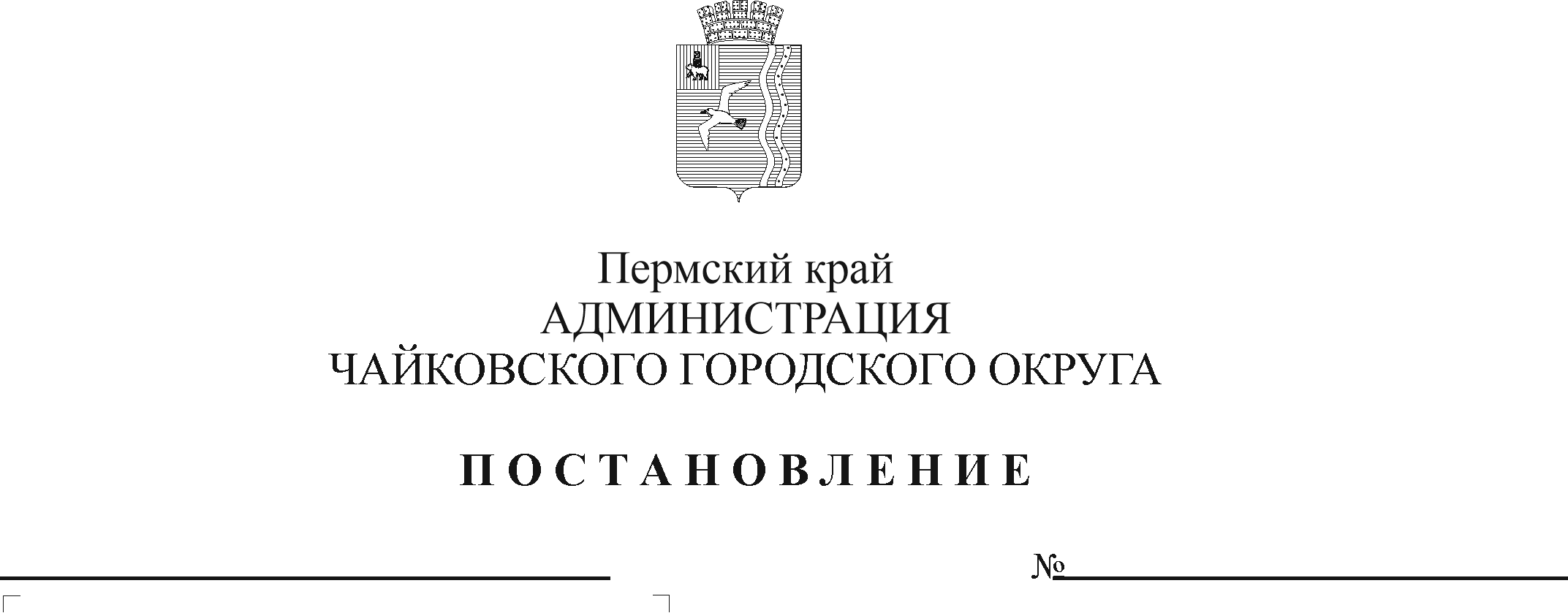 На основании Жилищного кодекса Российской Федерации, Федерального закона от 21 июля 2007 г. № 185-ФЗ «О Фонде содействия реформированию жилищно-коммунального хозяйства», в рамках реализации региональной адресной программы по переселению граждан из аварийного жилищного фонда на территории Пермского края на 2019-2025 годы», утвержденной постановлением Правительства Пермского края от 24 марта 2019 г. № 227-п, в соответствии с Уставом Чайковского городского округа, в связи с приведением в соответствие Методическим рекомендациям, утвержденных приказом Министерства строительства и жилищного-коммунального хозяйства Российской Федерации от 18 февраля 2020 г. № 74/прПОСТАНОВЛЯЮ:1. Внести изменения в муниципальную адресную программу по переселению граждан из аварийного жилищного фонда на территории муниципального образования «Чайковский городской округ» на 2019-2025 годы, утвержденную постановлением администрации Чайковского округа от 23 мая 2019 г. № 1001/1, изложив ее в редакции согласно приложению.2. Опубликовать постановление в муниципальной газете «Огни Камы» и разместить на официальном сайте администрации Чайковского городского округа.3. Постановление вступает в силу после его официального опубликования.4. Контроль за исполнением постановления возложить на заместителя главы администрации Чайковского городского округа по строительству и земельно-имущественным отношениям. Глава городского округа - глава администрации Чайковского городского округа                                                  Ю.Г. Востриков Муниципальная адресная программапо переселению граждан из аварийного жилищного фонда на территории муниципального образования «Чайковский городской округ» на 2019-2025 годыПаспорт Программы1. Содержание проблемы и обоснование необходимостиее решения программными методамиБолее 60% многоквартирных домов Чайковского городского округа было построено до 1980 года, т.е. имеет срок службы более 30 лет. Аварийный жилищный фонд Чайковского городского округа, признанный аварийным до 1 января 2017 г. по состоянию на 1 мая 2019 г. составляет – 32 747,80 кв. м. Это 2-этажные многоквартирные дома барачного типа, построенные для временного проживания. Капитальный ремонт данного жилищного фонда не проводился. Характеристика конструктивных элементов: стены - брус, фундамент бутовый ленточный, кровля шиферная.Дата постройки аварийных 2-этажных многоквартирных домов и реквизиты заключения о признании их аварийными и подлежащими сносу приведены в таблице:	В указанных домах проживает 1 981 человек, 771 семья. Проживание граждан в ветхом (аварийном) жилищном фонде постоянно сопряжено с риском возникновения чрезвычайных ситуаций. Кроме того, такие строения ухудшают внешний облик и благоустройство округа, сдерживают развитие инженерной и социальной инфраструктур, снижают инвестиционную привлекательность округа.1.2. Большинство проживающих в аварийном жилищном фонде граждан не в состоянии в настоящее время самостоятельно приобрести жилые помещения. Количество жилых помещений, освобождающихся в муниципальном жилищном фонде, крайне недостаточно для переселения граждан из аварийных домов.  Доходная часть бюджета муниципального образования «Чайковский городской округ» не позволяет самостоятельно решить проблему переселения граждан из аварийных домов. Резервный фонд жилья на территории поселения отсутствует.2. Основные цели и задачи Программы2.1. Цели Программы:1) обеспечение благоустроенными жилыми помещениями граждан, проживающих в многоквартирных домах, признанных в установленном порядке до 1 января 2017 г. аварийными и подлежащими сносу;2) ликвидация до 1 января 2025 г. 29 286,50 кв. м. аварийного жилищного фонда, признанного таковым до 1 января 2017 г.2.2. Основные задачи Программы:1) разработка механизмов переселения граждан из аварийного жилищного фонда в соответствии со статьями 32, 89 Жилищного кодекса Российской Федерации (далее – ЖК РФ);2) приобретение жилых помещений для переселения граждан;3) выплата собственникам возмещения за изымаемые жилые помещения; 4) создание условий для развития территорий, занятых в настоящее время аварийным жилищным фондом;5) предоставление в бессрочное владение и пользование жилых помещений из состава жилищного фонда социального использования, находящихся в муниципальной собственности муниципального образования «Чайковский городской округ» при наличии данных помещений в жилищном фонде Чайковского городского округа.3. Перечень мероприятий по реализации ПрограммыДостижение поставленных целей и задач обеспечивается реализацией следующих мероприятий:1) определение перечня многоквартирных домов, признанных в установленном порядке аварийными до 1 января 2017 г., подлежащих сносу в 2019-2025 годах;2) определение списка граждан и их семей, проживающих в аварийных домах;3) определение перечня жилых помещений, приобретаемых у застройщиков, а также у лиц, не являющихся застройщиками, на территории Чайковского городского округа, необходимого для переселения граждан;4) проведение работы с собственниками и нанимателями помещений в аварийных многоквартирных домах, выявление выбранного каждым из собственников способа переселения;5) переселение граждан из многоквартирных аварийных домов;6) снос аварийного жилья.4. Ресурсное обеспечение ПрограммыПрограмма реализуется с привлечением средств финансовой поддержки Фонда содействия реформированию жилищно-коммунального хозяйства, средств бюджета Пермского края и средств местного бюджета.Информация по ресурсному обеспечению представлена в таблице:5. Социально-экономическая эффективность ПрограммыУспешная реализация Программы позволит:1) обеспечить благоустроенными жилыми помещениями граждан, проживающих в 63 аварийных многоквартирных домах;2) ликвидировать до 1 января 2025 г. 29 286,50 кв. м. аварийного жилищного фонда;2)  снизить социальную напряженность в обществе;3) улучшить внешний вид территории Чайковского городского округа за счет ликвидации аварийного жилищного фонда.6. Механизм реализации ПрограммыПеречень мероприятий Программы:В рамках реализации Программы осуществляется снос многоквартирных домов, признанных до 1 января 2017 г. в установленном порядке аварийными и подлежащими сносу, согласно перечню (приложение 1,3 к Программе).Объем финансирования мероприятий по расселению граждан из аварийного жилищного фонда определяется в соответствии со статьей         18 Федерального закона от 21 июля 2007 г. № 185-ФЗ «О Фонде содействия реформированию жилищно-коммунального хозяйства»: доля Фонда содействия реформированию ЖКХ:в 2019 году - не менее 94%;в 2020 году - не менее 95%;в 2021 году - не менее 95%;в 2022 году - не менее 95%;в 2023 году - не менее 95%;в 2024 году - не менее 95%;доля краевого бюджета:в 2019 году - не менее 1 %;в 2020 году - не менее 5 %;в 2021 году - не менее 5 %;в 2022 году - не менее 5 %;в 2023 году - не менее 5 %;в 2024 году - не менее 5 %;доля местного бюджета:в 2019 году - не менее 5%;в 2020 году - 0,00%;в 2021 году - 0,00%;в 2022 году - 0,00%;в 2023 году - 0,00%;в 2024 году - 0,00%.Объем средств на расселение граждан из конкретного многоквартирного дома рассчитывается исходя из размера предельной стоимости одного квадратного метра общей площади жилых помещений, которая не должна превышать стоимость одного квадратного метра общей площади жилого помещения, определяемую постановлением Правительства Пермского края:- расчет стоимости переселения граждан из 5 аварийных домов 2019 года, расположенных по адресам: г. Чайковский, пер. Школьный, д. 1,                    пер. Школьный, д. 3, пер. Школьный, д. 7 и ул. Алексея Кирьянова, д. 16,            ул. Уральская, 11, произведен исходя из средней расчетной стоимости                  1 кв. м. общей площади жилья в размере 41 736 рублей, утвержденной Постановлением Правительства Пермского края от 12 апреля 2018 г. № 190-п «Об утверждении на II квартал 2018 года корректирующих коэффициентов по муниципальным районам (городским округам) Пермского края и средней расчетной стоимости 1 квадратного метра общей площади жилья по муниципальным районам (городским округам) Пермского края для расчета размера субсидий, предоставляемых гражданам из бюджета Пермского края на строительство и приобретение жилых помещений» и площади изымаемых жилых помещений в аварийных многоквартирных домах у собственников в соответствии со статьей 32 Жилищного кодекса Российской Федерации и площади, ранее занимаемых жилых помещений нанимателями согласно статье 89 Жилищного кодекса Российской Федерации; - расчет стоимости переселения граждан из аварийных многоквартирных домов в 2020-2024 годах произведен, исходя из средней расчетной стоимости 1 кв. м. общей площади жилья в размере 44 551 рубль, утвержденной Постановлением Правительства Пермского края от 13 июня 2019 г. № 402-п «Об утверждении на III квартал 2019 года корректирующих коэффициентов по муниципальным районам (городским округам) Пермского края и средней расчетной стоимости 1 квадратного метра общей площади жилья по муниципальным районам (городским округам) Пермского края для расчета размера субсидий, предоставляемых гражданам из бюджета Пермского края на строительство и приобретение жилых помещений».Стоимость переселения граждан из аварийного жилищного фонда будет уточняться, в том числе и на основании отчетов об оценке рыночной стоимости жилых помещений граждан-собственников, соответствующие изменения ежегодно будут вноситься в Программу.В случае предоставления гражданам-нанимателям жилых помещений площадью, превышающей площадь изымаемого жилого помещения, дополнительное финансирование из средств местного бюджета рассчитывается как сумма разниц общей площади каждого предоставляемого жилого помещения и общей площади изымаемого жилого помещения, умноженной на стоимость одного квадратного метра, утвержденной постановлением Правительства Пермского края.В случае предоставления гражданам-нанимателям жилых помещений стоимостью, превышающей стоимость, утвержденную по мероприятиям на соответствующий год, дополнительное финансирование из средств местного бюджета рассчитывается исходя из общей площади изымаемого жилого помещения, умноженной на среднюю рыночную стоимость одного квадратного метра, установленной на момент начала реализации мероприятий по переселению в соответствующем году.Переселение граждан из аварийного жилищного фонда может осуществляться следующими способами (Приложение 2 к Программе): - предоставление гражданину-собственнику жилого помещения путем заключения договора мены взамен изымаемого жилого помещения, в соответствии с частями 8, 8.1, 8.2 статьи 32 Жилищного кодекса Российской Федерации, а также с учетом дополнительных мер поддержки, установленных постановлением Правительства Пермского края;- предоставление выселяемому из жилого помещения гражданину-нанимателю другого жилого помещения по договору социального найма;- выплата возмещения за изымаемые жилые помещения в соответствии со статьей 32 Жилищного кодекса Российской Федерации;- предоставление гражданам-нанимателям социальных выплат на приобретение жилых помещений в соответствии с Порядком предоставления социальной выплаты гражданам в рамках реализации региональной адресной программы по расселению жилищного фонда на территории Пермского края, признанного аварийным после 1 января 2012 года, и мероприятий по расселению жилищного фонда на территории Пермского края, признанного аварийным после 1 января 2012 года, в целях предотвращения чрезвычайных ситуаций, утвержденным Постановлением Правительства Пермского края от 30 мая 2018 г. № 286-п;- предоставление в бессрочное владение и пользование жилых помещений из состава жилищного фонда социального использования, находящихся в муниципальной собственности муниципального образования «Чайковский городской округ» при наличии данных помещений в жилищном фонде Чайковском городском округе.Размер возмещения за изымаемое жилое помещение определяется в соответствии с частью 7 статьи 32 Жилищного кодекса Российской Федерации. Стоимость изымаемого жилого помещения определяется на основании отчета об оценке рыночной стоимости жилого помещения, составленного в соответствии с требованиями Федерального закона от 29 июля 1998 г. № 135-ФЗ «Об оценочной деятельности в Российской Федерации».Для граждан-нанимателей, проживающих в многоквартирных домах, признанных аварийными, в муниципальную собственность муниципального образования «Чайковский городской округ» будут переданы жилые помещения, которые должны быть благоустроенными применительно к условиям Чайковского городского округа, равнозначными по общей площади ранее занимаемому жилому помещению, отвечать установленным требованиям и находиться в черте Чайковского городского округа. Для собственников с его согласия в письменной форме могут приобретаться жилые помещения в границах другого населенного пункта Пермского края. 7. Показатели выполнения ПрограммыПланируемые показатели выполнения Программы переселения приведены в приложении 4 к Программе.УТВЕРЖДЕНА   постановлением администрацииЧайковского городского округаот                    № Разработчик программыОтдел реализации программ Управления строительства и архитектуры администрации Чайковского городского округаРуководитель программыЗаместитель главы администрации Чайковского городского округа по строительству и земельно-имущественным отношениям Ответственный исполнитель программыОтдел реализации жилищных программ Управления земельно-имущественных отношений администрации Чайковского городского округаСоисполнители программыОтдел реализации программ Управления строительства и архитектуры, отдел жилищно-коммунального хозяйства Управления жилищно-коммунального хозяйства и транспорта администрации Чайковского городского округаУчастники программыСобственники и наниматели жилых помещений в многоквартирных домах, расположенных на территории Чайковского городского округа, признанных в установленном порядке аварийными и подлежащими сносуЦели Программы1.Обеспечение благоустроенным жильем граждан, проживающих в домах (жилых помещениях), признанных аварийными и подлежащими сносу.2. Ликвидация аварийного жилищного фонда, признанного таковым до 1 января 2017 г.Основные задачи Программы1. Формирование механизма для переселения граждан из жилых домов (жилых помещений), признанных аварийными и подлежащими сносу.2. Приобретение необходимого количества жилых помещений для переселения у застройщиков и лиц, не являющихся застройщиком. 3. Выплата собственникам возмещения за изымаемые жилые помещения.4. Создание условий для развития территорий, занятых в настоящее время жилищным фондом, признанным аварийным и подлежащим сносу.5. Предоставление в бессрочное владение и пользование жилых помещений из состава жилищного фонда социального использования, находящихся в муниципальной собственности муниципального образования «Чайковский городской округ» при наличии данных помещений в жилищном фонде Чайковского городского округа. Целевые показатели Программы1. Количество многоквартирных домов, признанных аварийными и подлежащими сносу до 1 января 2017 г., ед.2. Количество переселенных граждан из многоквартирных аварийных жилых домов, чел.3. Количество расселенных помещений аварийного жилищного фонда, ед.4. Количество расселенной площади аварийного жилищного фонда, кв. м.Этапы и сроки реализации программы2019-2025 годыОбъем и источники финансирования ПрограммыОбщий объем финансирования составляет                1 295 639 242,89 рублей, в том числе за счет средств финансовой поддержки Фонда содействия реформированию ЖКХ в сумме 1 229 960 478,32 рублей, средств Пермского края в сумме 59 806 975,77 рублей, средств местного бюджета в сумме 5 871 788,80 рублей.Ожидаемые результаты реализации ПрограммыПереселение из 63 аварийных жилых домов              2 087 человек.Проведение переселения граждан из 771 аварийных жилых помещений площадью 29 286,50 кв. м.№ п/пАдрес многоквартирного аварийного домаДата постройкиРеквизиты постановления о признании МКД аварийным и подлежащим сносу1г. Чайковский, ул. Комсомольская, д. 2/1197728.03.2013, № 8292г. Чайковский, ул. Нефтяников, д. 13197719.06.2013, № 14283г. Чайковский, ул. Нефтяников, д. 14197319.06.2013, № 14284г. Чайковский, ул. Уральская, д. 9195719.06.2013, № 14285г. Чайковский, ул. Молодежная, д. 3195719.06.2013, № 14286г. Чайковский, ул. Уральская, д. 7195726.09.2013, № 19267г. Чайковский, пер. Школьный, д. 1195711.07.2014, № 7758г. Чайковский, ул. Шлюзовая, д. 27195611.07.2014, № 7759г. Чайковский, ул. Нефтяников, д. 2198511.07.2014, № 77510г. Чайковский, ул. А. Кирьянова, д.16195811.07.2014, № 77511г. Чайковский, ул. Шлюзовая, д. 31195727.03.2015, № 41612г. Чайковский, ул. Нагорная, д. 6198908.06.2015, № 90213г. Чайковский, пер. Колхозный, д. 4/1198908.06.2015, № 90214г. Чайковский, пер. Школьный, д. 6195708.06.2015, № 90215г. Чайковский, ул. А. Кирьянова, д. 10195708.06.2015, № 90216г. Чайковский, ул. Шлюзовая, д. 29195608.06.2015, № 90217г. Чайковский, ул. Нефтяников, д. 18198308.06.2015, № 90218г. Чайковский, ул. Нефтяников, д. 17197908.06.2015, № 90219г. Чайковский, с. Фоки ул. Заводская, д. 89                          189505.05.2015, № 8720г. Чайковский, с. Фоки ул. Кирова, д. 30191505.05.2015, № 8721г. Чайковский, с. Фоки ул. Кирова, д. 34191505.05.2015, № 8722г. Чайковский, пер. Школьный, д. 10195721.07.2015, № 122023г. Чайковский, ул. Нагорная, д. 17196321.07.2015, № 122024г. Чайковский, ул. Горького, д. 12195921.07.2015, № 122025г. Чайковский, пер. Школьный, д. 3195621.07.2015, № 122026г. Чайковский, ул. Уральская, д. 5195731.08.2015, № 150527г. Чайковский, пер. Школьный, д. 2195720.11.2015, № 216228г. Чайковский, ул. Уральская, д. 10196120.11.2015, № 216229г. Чайковский, пер. Школьный, д. 7195620.11.2015, № 216230г. Чайковский, ул. Молодежная, д. 5195720.11.2015, № 216231г. Чайковский, ул. Уральская, д. 12196020.11.2015, № 216232г. Чайковский, ул. Шоссейная, д. 4195705.02.2016, № 20233г. Чайковский, ул. Шлюзовая, д. 29а195705.02.2016, № 20234г. Чайковский, ул. Камская, д. 14195505.02.2016, № 20235г. Чайковский, ул. Уральская, д. 11198407.06.2017, № 98036г. Чайковский, Приморский бульвар, д. 35195931.08.2015, № 150537г. Чайковский, Приморский бульвар, д. 37195931.08.2015, № 150538г. Чайковский, Приморский бульвар, д. 41195931.08.2015, № 150539г. Чайковский, Приморский бульвар, д. 43195931.08.2015, № 150540г. Чайковский, Приморский бульвар, д. 47195931.08.2015, № 150541г. Чайковский, Приморский бульвар, д. 49195931.08.2015, № 150542г. Чайковский, ул. Ленина, д. 4195931.08.2015, № 150543г. Чайковский, ул. Ленина, д. 8195931.08.2015, № 150544г. Чайковский, ул. Ленина, д. 10195931.08.2015, № 150545г. Чайковский, ул. Ленина, д. 14195931.08.2015, № 150546г. Чайковский, ул. Ленина, д. 16195831.08.2015, № 150547г. Чайковский, ул. Ленина, д. 18195831.08.2015, № 150548г. Чайковский, ул. Карла Маркса, д. 28195931.08.2015, № 150549г. Чайковский, ул. Карла Маркса, д. 34195931.08.2015, № 150550г. Чайковский, ул. Карла Маркса, д. 36195931.08.2015, № 150551г. Чайковский, ул. Карла Маркса, д. 38195931.08.2015, № 150552г. Чайковский, ул. Карла Маркса, д. 40195931.08.2015, № 150553г. Чайковский, ул. Мира, д. 3195931.08.2015, № 150554г. Чайковский, ул. Мира, д. 5197031.08.2015, № 150555г. Чайковский, ул. Мира, д. 9195931.08.2015, № 150556г. Чайковский, ул. Мира, д.11195931.08.2015, № 150557г. Чайковский, ул. Мира, д. 13195831.08.2015, № 150558г. Чайковский, ул. Мира, д. 15195831.08.2015, № 150559г. Чайковский, ул. Мира, д. 17195931.08.2015, № 150560г. Чайковский, с. Фоки, ул. Ленина, д. 42194206.05.2016, № 22861г. Чайковский, с. Фоки, ул. Ленина, д. 61195506.05.2016, № 22862г. Чайковский, с. Фоки, ул. Советская, д. 20193906.05.2016, № 22863г. Чайковский, с. Фоки ул. Красная, д. 10195506.05.2016, № 228№ п/пИсточник финансирования2019 год2020 год2021 год2022 год2023 год2024 год1Фонд содействия реформированию ЖКХ104 440 275,4375 039476,8577 600 045,58333 377 583,31326 931 721,87313 620 996,852Бюджет Пермского края569 070,363 949 446,154 084 212,9217 546 188,6017 206 932,7316 007 653,033Местный бюджет5 871 788,800,000,000,000,000,00Итого:Итого:110 881 134,5978 988 923,0081 684 258,50350 923 771,90344 138 654,60330 127 365,10№п/пНаименование мероприятий        Период    Ответственные 
исполнители  1Обследование аварийного жилищного фонда в установленном порядке и принятие решения о сроках его расселения        2019 год Отдел жилищно-коммунального хозяйства Управления жилищно-коммунального хозяйства и транспорта2Установление очередности переселения граждан и очередности сноса         
аварийного жилищного фонда                        2019 год Отдел реализации программ Управления строительства и архитектуры3Определение объема финансирования      
мероприятий по расселению аварийного   
жилищного фонда                        в течении 2019-2024 годовОтдел реализации программ Управления строительства и архитектуры  4Формирование заявки на получение       
финансовой поддержки в установленном законодательством порядке2019-2024 годыОтдел реализации программ Управления строительства и архитектуры5Определение адресного перечня распределения жилых помещений для переселяемых граждан, формирование списка по выкупу жилых помещенийв течении каждого этапа программыОтдел реализации программ Управления строительства и архитектуры Управление земельно-имущественных отношений6Расходование финансовых средств,       
направленных на реализацию Программы   в течение 2019-2024 годовУправление земельно-имущественных отношений7Предоставление жилых помещений по договору передачи жилого помещения взамен изъятого жилого помещения, по договору социального найма, выплата выкупной цены взамен изъятого жилого помещения.в течение 2019-2024 годовУправление земельно-имущественных отношений8Формирование отчетности о   
расходовании бюджетных средств,    
направленных на реализацию Программы   ежемесячно, ежеквартальноОтдел реализации программ Управления строительства и архитектуры,Управление земельно-имущественных отношений9Мониторинг реализации Программы, предоставление отчетности в Министерство строительства Пермского края       еженедельно, ежемесячно, ежеквартальноОтдел реализации программ Управления строительства и архитектуры,Управление земельно-имущественных отношений10Снос аварийного жилищного фондав течение 2019-2025 годовОтдел жилищно-коммунального хозяйства Управления жилищно-коммунального хозяйства и  транспорта, Управление земельно-имущественных отношенийПриложение 1Приложение 1Приложение 1Приложение 1         к муниципальной адресной программе по переселению граждан         к муниципальной адресной программе по переселению граждан         к муниципальной адресной программе по переселению граждан         к муниципальной адресной программе по переселению граждан         к муниципальной адресной программе по переселению граждан         к муниципальной адресной программе по переселению граждан         к муниципальной адресной программе по переселению граждан         к муниципальной адресной программе по переселению граждан                                     из аварийного жилищного фонда на территории                                      из аварийного жилищного фонда на территории                                      из аварийного жилищного фонда на территории                                      из аварийного жилищного фонда на территории                                      из аварийного жилищного фонда на территории                                      из аварийного жилищного фонда на территории                                      из аварийного жилищного фонда на территории                                      из аварийного жилищного фонда на территории           муниципального образования «Чайковский городской округ» на           муниципального образования «Чайковский городской округ» на           муниципального образования «Чайковский городской округ» на           муниципального образования «Чайковский городской округ» на           муниципального образования «Чайковский городской округ» на           муниципального образования «Чайковский городской округ» на           муниципального образования «Чайковский городской округ» на           муниципального образования «Чайковский городской округ» на                                                                                             2019-2025  годы                                                                                             2019-2025  годы                                                                                             2019-2025  годы                                                                                             2019-2025  годы                                                                                             2019-2025  годы                                                                                             2019-2025  годы                                                                                             2019-2025  годы                                                                                             2019-2025  годы Перечень многоквартирных домов, признанных аварийными до 1 января 2017 годаПеречень многоквартирных домов, признанных аварийными до 1 января 2017 годаПеречень многоквартирных домов, признанных аварийными до 1 января 2017 годаПеречень многоквартирных домов, признанных аварийными до 1 января 2017 годаПеречень многоквартирных домов, признанных аварийными до 1 января 2017 годаПеречень многоквартирных домов, признанных аварийными до 1 января 2017 годаПеречень многоквартирных домов, признанных аварийными до 1 января 2017 годаПеречень многоквартирных домов, признанных аварийными до 1 января 2017 годаПеречень многоквартирных домов, признанных аварийными до 1 января 2017 годаПеречень многоквартирных домов, признанных аварийными до 1 января 2017 годаПеречень многоквартирных домов, признанных аварийными до 1 января 2017 года№ п/пНаименование муниципального образованияАдрес многоквартирного домаГод ввода дома в эксплуатациюДата признания многоквартирного дома аварийнымСведения об аварийном жилищном фонде, подлежащем расселению до 1 сентября 2025 годаСведения об аварийном жилищном фонде, подлежащем расселению до 1 сентября 2025 годаПланируемая дата окончания переселенияПлощадь застройки многоквартирного домаИнформация о формировании земельного участка под аварийным многоквартирным домомИнформация о формировании земельного участка под аварийным многоквартирным домомИнформация о формировании земельного участка под аварийным многоквартирным домомИнформация о формировании земельного участка под аварийным многоквартирным домом№ п/пНаименование муниципального образованияАдрес многоквартирного домаГод ввода дома в эксплуатациюДата признания многоквартирного дома аварийнымСведения об аварийном жилищном фонде, подлежащем расселению до 1 сентября 2025 годаСведения об аварийном жилищном фонде, подлежащем расселению до 1 сентября 2025 годаПланируемая дата окончания переселенияПлощадь застройки многоквартирного домаплощадь земельного участка кадастровый номер земельного участкахарактеристика земельного участка (сформирован под одним домом, не сформирован)характеристика земельного участка (сформирован под одним домом, не сформирован)№ п/пНаименование муниципального образованияАдрес многоквартирного домагод датаплощадь, кв. м.количество человекдата кв. м.кв. м. 123456789101112121Чайковский городской округг. Чайковский,                                             пер. Школьный, д. 119572014749,805131.12.2019474,00847,5059:12:0010250:24сформирован, не уточненсформирован, не уточнен2Чайковский городской округг. Чайковский,                                      пер. Школьный, д. 319562015388,402531.12.2019345,60  452,9059:12:0010250:25сформирован, не уточненсформирован, не уточнен3Чайковский городской округг. Чайковский,                                           пер. Школьный, д. 719562015392,702831.12.2019232,14  443,0059:12:0010250:27сформирован, не уточненсформирован, не уточнен4Чайковский городской округг. Чайковский,                                 ул. А. Кирьянова, д. 1619582014393,503431.12.2019231,00  439,9059:12:0010250:8сформирован, не уточненсформирован, не уточнен5Чайковский городской округг. Чайковский,                                               ул. Уральская, д. 1119572016749,805331.12.2019518,75  850,0059:12:0010250:34сформирован, не уточненсформирован, не уточнен6Чайковский городской округг. Чайковский,                                            ул. Комсомольская, д. 2/119772013398,302831.12.2020119,89  6645,0059:12:0010250:54сформировансформирован7Чайковский городской округг. Чайковский,                                                 ул. Уральская, д. 919572013486,803431.12.2020273,90  526,9059:12:0010250:33сформирован, не уточненсформирован, не уточнен8Чайковский городской округг. Чайковский,                                           ул. Уральская, д. 719572013744,44331.12.2020572,50  750,6059:12:0010250:32сформирован, не уточненсформирован, не уточнен9Чайковский городской округс. Фоки, ул. Заводская, д. 89                          18952015161,801931.12.2020127,90  300,0059:12:0390003:15сформирован, не уточненсформирован, не уточнен46Чайковский городской округг. Чайковский,                                                  ул. Нефтяников, д. 141973201324,80131.12.2023202,10  1724,1059:12:0010514:18сформирован, не уточненсформирован, не уточнен10Чайковский городской округс.Фоки ул. Кирова, д. 3019152015191,602431.12.2021203,00  500,0059:12:0390009:105сформирован, не уточненсформирован, не уточнен11Чайковский городской округс. Фоки ул. Кирова, д. 3419152015250,702631.12.2021155,40  500,0059:12:0390009:103сформирован, не уточненсформирован, не уточнен12Чайковский городской округг. Чайковский,                                           ул. Нагорная, д. 1719632015326,102731.12.2021194,22  1454,8059:12:0010523:25сформирован, не уточненсформирован, не уточнен13Чайковский городской округс. Фоки ул. Красная, д. 101955201675,10731.12.202190,00  900,0059:12:0390001:130сформирован, не уточненсформирован, не уточнен14Чайковский городской округг. Чайковский,                                         ул. Нефтяников, д. 1719792015342,502331.12.2021222,72  719,6059:12:0010515:16сформирован, не уточненсформирован, не уточнен15Чайковский городской округг. Чайковский,                                               пер. Школьный, д. 619572015482,903431.12.2021266,43  587,0059:12:0010250:21сформирован, не уточненсформирован, не уточнен16Чайковский городской округс. Фоки ул.Советская, д. 2019392016140,50731.12.2021113,04  700,0059:12:0390004:285сформирован, не уточненсформирован, не уточнен17Чайковский городской округг. Чайковский,                                               пер. Школьный, д. 1019572015728,403531.12.2021653,10  823,7059:12:0010250:23сформирован, не уточненсформирован, не уточнен18Чайковский городской округг. Чайковский,                                 пер. Школьный, д. 219572015744,304831.12.2021510,00  756,5059:12:0010250:19сформирован, не уточненсформирован, не уточнен19Чайковский городской округс. Фоки ул. Ленина, д. 4219422016120,70631.12.2021105,50  1600,0059:12:0390004:343сформирован, не уточненсформирован, не уточнен20Чайковский городской округс.Фоки ул. Ленина, д. 6119552016117,501131.12.202197,90  300,0059:12:0390004:251сформирован, не уточненсформирован, не уточнен21Чайковский городской округг. Чайковский,                                   ул. Мира, 319592015505,204331.12.2022368,20  653,2059:12:0010316:34сформирован, не уточненсформирован, не уточнен22Чайковский городской округг. Чайковский,                                  ул. Мира,519702015499,204631.12.2022288,90  1518,8059:12:0010316:36сформирован, не уточненсформирован, не уточнен23Чайковский городской округг. Чайковский,                                  ул. Мира, 919592015490,003431.12.2022280,00  1346,6059:12:0010316:32сформирован, не уточненсформирован, не уточнен24Чайковский городской округг. Чайковский,                                ул. Мира, 1119592015490,203431.12.2022311,30  1069,4059:12:0010316:33сформирован, не уточненсформирован, не уточнен25Чайковский городской округг. Чайковский,                                 ул. Мира, 1319582015497,503131.12.2022352,80  783,3059:12:0010316:29сформирован, не уточненсформирован, не уточнен26Чайковский городской округг. Чайковский,                               ул. Мира, 1519582015481,903431.12.2022309,00  1512,0059:12:0010316:35сформирован, не уточненсформирован, не уточнен27Чайковский городской округг. Чайковский,                                 ул. Мира, 1719592015507,103331.12.2022249,00  769,2059:12:0010316:30сформирован, не уточненсформирован, не уточнен28Чайковский городской округг. Чайковский,                                  ул. Карла Маркса, 3819592015405,602731.12.2022257,50  800,6059:12:0010316:41сформирован, не уточненсформирован, не уточнен29Чайковский городской округг. Чайковский,                                        ул. Карла Маркса, 3619592015409,801831.12.2022261,00  857,8059:12:0010316:42сформирован, не уточненсформирован, не уточнен30Чайковский городской округг. Чайковский,                                 ул. Карла Маркса, 3419592015409,003831.12.2022266,20  919,5059:12:0010316:43сформирован, не уточненсформирован, не уточнен31Чайковский городской округг. Чайковский,                                       ул. Карла Маркса, 4019592013482,504231.12.2022291,20  904,4059:12:0010316:37сформирован, не уточненсформирован, не уточнен32Чайковский городской округг. Чайковский,                 Приморский бульвар, 4119592015494,305031.12.2022314,20  1209,6059:12:0010316:23сформирован, не уточненсформирован, не уточнен33Чайковский городской округг. Чайковский,                      Приморский бульвар, 4319592015493,703331.12.2022345,30  1153,8059:12:0010316:26сформирован, не уточненсформирован, не уточнен34Чайковский городской округг. Чайковский,                                Приморский бульвар, 4719592015493,003631.12.2023370,00  1229,8059:12:0010316:27сформирован, не уточненсформирован, не уточнен35Чайковский городской округг. Чайковский,                                     Приморский бульвар, 4919592015488,004631.12.2023391,00  1 287,80  59:12:0010316:24сформирован, не уточненсформирован, не уточнен36Чайковский городской округг. Чайковский,                   Приморский бульвар, 3519592015491,304331.12.2023291,90  620,0059:12:0010316:49сформирован, не уточненсформирован, не уточнен37Чайковский городской округг. Чайковский,                   Приморский бульвар, 3719592015493,202931.12.2023281,80  1097,0059:12:0010316:28сформирован, не уточненсформирован, не уточнен38Чайковский городской округг. Чайковский,                                     ул. Ленина, 419592015491,503231.12.2023311,00  726,7059:12:0010316:17сформирован, не уточненсформирован, не уточнен39Чайковский городской округг. Чайковский,                                   ул. Ленина, 819592015497,303331.12.2023325,40  620,5059:12:0010316:11сформирован, не уточненсформирован, не уточнен40Чайковский городской округг. Чайковский,                                  ул. Ленина, 1019592015498,803931.12.2023322,60  826,0059:12:0010316:13сформирован, не уточненсформирован, не уточнен41Чайковский городской округг. Чайковский,                                 ул. Ленина, 1419592015503,404231.12.2023318,00  692,7059:12:0010316:15сформирован, не уточненсформирован, не уточнен42Чайковский городской округг. Чайковский,                                  ул. Ленина, 1619582015498,103731.12.2023260,00  735,1059:12:0010316:40сформирован, не уточненсформирован, не уточнен43Чайковский городской округг. Чайковский,                                    ул. Ленина, 1819582015501,202931.12.2023270,00  771,7759:12:0010316:16сформирован, не уточненсформирован, не уточнен44Чайковский городской округг. Чайковский,                                          ул. Карла Маркса, 2819592015499,303431.12.2023331,80  735,2059:12:0010316:45сформирован, не уточненсформирован, не уточнен45Чайковский городской округг. Чайковский,                                               ул. Нефтяников, д. 1319772013309,903131.12.2023187,50  1074,2059:12:0010515:15сформирован, не уточненсформирован, не уточнен46Чайковский городской округг. Чайковский,                                                  ул. Нефтяников, д. 1419732013457,105931.12.2023202,10  1724,1059:12:0010514:18сформирован, не уточненсформирован, не уточнен47Чайковский городской округг. Чайковский,                                     ул. Нефтяников, д. 219852014328,202431.12.2023182,90  888,1059:12:0010515:17сформирован, не уточненсформирован, не уточнен48Чайковский городской округг. Чайковский,                                               ул. Нефтяников, д. 1819832015329,802631.12.2023225,30  1563,7059:12:0010515:23сформирован, не уточненсформирован, не уточнен49Чайковский городской округг. Чайковский,                                                       ул. Нагорная, д. 619892015339,202431.12.2023219,70  0,00нетне сформированне сформирован50Чайковский городской округг. Чайковский,                                   ул. Уральская, д. 519572015480,502531.12.2023282,00  483,5059:12:0010250:31сформирован, не уточненсформирован, не уточнен51Чайковский городской округг. Чайковский,                               ул. Уральская, д. 1219602015485,002531.12.2024310,90  581,2059:12:0010253:9сформирован, не уточненсформирован, не уточнен52Чайковский городской округг. Чайковский,                                            ул. Горького, д. 1219592015546,604731.12.2024264,60  609,3059:12:0010332:16сформирован, не уточненсформирован, не уточнен53Чайковский городской округг. Чайковский,                                  ул. Камская, д. 1419552016410,101931.12.2024190,00  515,7059:12:0010245:13сформирован, не уточненсформирован, не уточнен54Чайковский городской округг. Чайковский,                                              ул. А. Кирьянова, д. 1019572015482,703731.12.2024331,30  533,8059:12:0010250:11сформирован, не уточненсформирован, не уточнен55Чайковский городской округг. Чайковский,                                   ул. Шлюзовая, д. 2719562014737,104431.12.2024428,00  788,8059:12:0010250:14сформирован, не уточненсформирован, не уточнен56Чайковский городской округг. Чайковский,                                           ул. Шлюзовая, д. 3119572015736,504531.12.2024429,00  804,2059:12:0010250:18сформирован, не уточненсформирован, не уточнен57Чайковский городской округг. Чайковский,                                          ул. Шлюзовая, д. 2919562015479,302131.12.2024286,00  594,3059:12:0010250:16сформирован, не уточненсформирован, не уточнен58Чайковский городской округг. Чайковский,                                 ул. Шлюзовая, д.29а19572016483,302131.12.2024292,30  505,2059:12:0010250:17сформирован, не уточненсформирован, не уточнен59Чайковский городской округг. Чайковский,                                             ул. Молодежная, д. 319572013394,803231.12.2024186,50  420,0059:12:0010253:11сформирован, не уточненсформирован, не уточнен60Чайковский городской округг. Чайковский,                                      ул. Молодежная, д. 519572015393,302731.12.2024219,00  414,4059:12:0010253:12сформирован, не уточненсформирован, не уточнен61Чайковский городской округг. Чайковский,                                  ул. Уральская, д. 1019612015741,104331.12.2024475,00  855,3059:12:0010253:8сформирован, не уточненсформирован, не уточнен62Чайковский городской округг. Чайковский,                                              ул. Шоссейная, д. 419572016754,705631.12.2024471,00  853,2059:12:0010253:15сформирован, не уточненсформирован, не уточнен63Чайковский городской округг. Чайковский,                                                пер. Колхозный, д. 4/119892015765,605431.12.2024484,20  3051,0059:12:0010450:97сформировансформированИтого по Чайковскому городскому округу:--29286,502087,0018744,4960922,27---Приложение 2Приложение 2Приложение 2Приложение 2Приложение 2Приложение 2Приложение 2Приложение 2Приложение 2Приложение 2Приложение 2  к муниципальной адресной программе по переселению граждан из аварийного жилищного фонда на территории муниципального образования «Чайковский городской округ» на 2019-2025  годы   к муниципальной адресной программе по переселению граждан из аварийного жилищного фонда на территории муниципального образования «Чайковский городской округ» на 2019-2025  годы   к муниципальной адресной программе по переселению граждан из аварийного жилищного фонда на территории муниципального образования «Чайковский городской округ» на 2019-2025  годы   к муниципальной адресной программе по переселению граждан из аварийного жилищного фонда на территории муниципального образования «Чайковский городской округ» на 2019-2025  годы   к муниципальной адресной программе по переселению граждан из аварийного жилищного фонда на территории муниципального образования «Чайковский городской округ» на 2019-2025  годы   к муниципальной адресной программе по переселению граждан из аварийного жилищного фонда на территории муниципального образования «Чайковский городской округ» на 2019-2025  годы   к муниципальной адресной программе по переселению граждан из аварийного жилищного фонда на территории муниципального образования «Чайковский городской округ» на 2019-2025  годы   к муниципальной адресной программе по переселению граждан из аварийного жилищного фонда на территории муниципального образования «Чайковский городской округ» на 2019-2025  годы   к муниципальной адресной программе по переселению граждан из аварийного жилищного фонда на территории муниципального образования «Чайковский городской округ» на 2019-2025  годы   к муниципальной адресной программе по переселению граждан из аварийного жилищного фонда на территории муниципального образования «Чайковский городской округ» на 2019-2025  годы   к муниципальной адресной программе по переселению граждан из аварийного жилищного фонда на территории муниципального образования «Чайковский городской округ» на 2019-2025  годы   к муниципальной адресной программе по переселению граждан из аварийного жилищного фонда на территории муниципального образования «Чайковский городской округ» на 2019-2025  годы   к муниципальной адресной программе по переселению граждан из аварийного жилищного фонда на территории муниципального образования «Чайковский городской округ» на 2019-2025  годы   к муниципальной адресной программе по переселению граждан из аварийного жилищного фонда на территории муниципального образования «Чайковский городской округ» на 2019-2025  годы   к муниципальной адресной программе по переселению граждан из аварийного жилищного фонда на территории муниципального образования «Чайковский городской округ» на 2019-2025  годы   к муниципальной адресной программе по переселению граждан из аварийного жилищного фонда на территории муниципального образования «Чайковский городской округ» на 2019-2025  годы   к муниципальной адресной программе по переселению граждан из аварийного жилищного фонда на территории муниципального образования «Чайковский городской округ» на 2019-2025  годы   к муниципальной адресной программе по переселению граждан из аварийного жилищного фонда на территории муниципального образования «Чайковский городской округ» на 2019-2025  годы   к муниципальной адресной программе по переселению граждан из аварийного жилищного фонда на территории муниципального образования «Чайковский городской округ» на 2019-2025  годы   к муниципальной адресной программе по переселению граждан из аварийного жилищного фонда на территории муниципального образования «Чайковский городской округ» на 2019-2025  годы   к муниципальной адресной программе по переселению граждан из аварийного жилищного фонда на территории муниципального образования «Чайковский городской округ» на 2019-2025  годы   к муниципальной адресной программе по переселению граждан из аварийного жилищного фонда на территории муниципального образования «Чайковский городской округ» на 2019-2025  годы   к муниципальной адресной программе по переселению граждан из аварийного жилищного фонда на территории муниципального образования «Чайковский городской округ» на 2019-2025  годы   к муниципальной адресной программе по переселению граждан из аварийного жилищного фонда на территории муниципального образования «Чайковский городской округ» на 2019-2025  годы   к муниципальной адресной программе по переселению граждан из аварийного жилищного фонда на территории муниципального образования «Чайковский городской округ» на 2019-2025  годы   к муниципальной адресной программе по переселению граждан из аварийного жилищного фонда на территории муниципального образования «Чайковский городской округ» на 2019-2025  годы   к муниципальной адресной программе по переселению граждан из аварийного жилищного фонда на территории муниципального образования «Чайковский городской округ» на 2019-2025  годы   к муниципальной адресной программе по переселению граждан из аварийного жилищного фонда на территории муниципального образования «Чайковский городской округ» на 2019-2025  годы   к муниципальной адресной программе по переселению граждан из аварийного жилищного фонда на территории муниципального образования «Чайковский городской округ» на 2019-2025  годы   к муниципальной адресной программе по переселению граждан из аварийного жилищного фонда на территории муниципального образования «Чайковский городской округ» на 2019-2025  годы   к муниципальной адресной программе по переселению граждан из аварийного жилищного фонда на территории муниципального образования «Чайковский городской округ» на 2019-2025  годы   к муниципальной адресной программе по переселению граждан из аварийного жилищного фонда на территории муниципального образования «Чайковский городской округ» на 2019-2025  годы   к муниципальной адресной программе по переселению граждан из аварийного жилищного фонда на территории муниципального образования «Чайковский городской округ» на 2019-2025  годы   к муниципальной адресной программе по переселению граждан из аварийного жилищного фонда на территории муниципального образования «Чайковский городской округ» на 2019-2025  годы   к муниципальной адресной программе по переселению граждан из аварийного жилищного фонда на территории муниципального образования «Чайковский городской округ» на 2019-2025  годы   к муниципальной адресной программе по переселению граждан из аварийного жилищного фонда на территории муниципального образования «Чайковский городской округ» на 2019-2025  годы   к муниципальной адресной программе по переселению граждан из аварийного жилищного фонда на территории муниципального образования «Чайковский городской округ» на 2019-2025  годы   к муниципальной адресной программе по переселению граждан из аварийного жилищного фонда на территории муниципального образования «Чайковский городской округ» на 2019-2025  годы   к муниципальной адресной программе по переселению граждан из аварийного жилищного фонда на территории муниципального образования «Чайковский городской округ» на 2019-2025  годы   к муниципальной адресной программе по переселению граждан из аварийного жилищного фонда на территории муниципального образования «Чайковский городской округ» на 2019-2025  годы   к муниципальной адресной программе по переселению граждан из аварийного жилищного фонда на территории муниципального образования «Чайковский городской округ» на 2019-2025  годы   к муниципальной адресной программе по переселению граждан из аварийного жилищного фонда на территории муниципального образования «Чайковский городской округ» на 2019-2025  годы   к муниципальной адресной программе по переселению граждан из аварийного жилищного фонда на территории муниципального образования «Чайковский городской округ» на 2019-2025  годы   к муниципальной адресной программе по переселению граждан из аварийного жилищного фонда на территории муниципального образования «Чайковский городской округ» на 2019-2025  годы   к муниципальной адресной программе по переселению граждан из аварийного жилищного фонда на территории муниципального образования «Чайковский городской округ» на 2019-2025  годы   к муниципальной адресной программе по переселению граждан из аварийного жилищного фонда на территории муниципального образования «Чайковский городской округ» на 2019-2025  годы   к муниципальной адресной программе по переселению граждан из аварийного жилищного фонда на территории муниципального образования «Чайковский городской округ» на 2019-2025  годы   к муниципальной адресной программе по переселению граждан из аварийного жилищного фонда на территории муниципального образования «Чайковский городской округ» на 2019-2025  годы   к муниципальной адресной программе по переселению граждан из аварийного жилищного фонда на территории муниципального образования «Чайковский городской округ» на 2019-2025  годы   к муниципальной адресной программе по переселению граждан из аварийного жилищного фонда на территории муниципального образования «Чайковский городской округ» на 2019-2025  годы   к муниципальной адресной программе по переселению граждан из аварийного жилищного фонда на территории муниципального образования «Чайковский городской округ» на 2019-2025  годы   к муниципальной адресной программе по переселению граждан из аварийного жилищного фонда на территории муниципального образования «Чайковский городской округ» на 2019-2025  годы   к муниципальной адресной программе по переселению граждан из аварийного жилищного фонда на территории муниципального образования «Чайковский городской округ» на 2019-2025  годы   к муниципальной адресной программе по переселению граждан из аварийного жилищного фонда на территории муниципального образования «Чайковский городской округ» на 2019-2025  годы   к муниципальной адресной программе по переселению граждан из аварийного жилищного фонда на территории муниципального образования «Чайковский городской округ» на 2019-2025  годы   к муниципальной адресной программе по переселению граждан из аварийного жилищного фонда на территории муниципального образования «Чайковский городской округ» на 2019-2025  годы   к муниципальной адресной программе по переселению граждан из аварийного жилищного фонда на территории муниципального образования «Чайковский городской округ» на 2019-2025  годы   к муниципальной адресной программе по переселению граждан из аварийного жилищного фонда на территории муниципального образования «Чайковский городской округ» на 2019-2025  годы   к муниципальной адресной программе по переселению граждан из аварийного жилищного фонда на территории муниципального образования «Чайковский городской округ» на 2019-2025  годы   к муниципальной адресной программе по переселению граждан из аварийного жилищного фонда на территории муниципального образования «Чайковский городской округ» на 2019-2025  годы   к муниципальной адресной программе по переселению граждан из аварийного жилищного фонда на территории муниципального образования «Чайковский городской округ» на 2019-2025  годы   к муниципальной адресной программе по переселению граждан из аварийного жилищного фонда на территории муниципального образования «Чайковский городской округ» на 2019-2025  годы   к муниципальной адресной программе по переселению граждан из аварийного жилищного фонда на территории муниципального образования «Чайковский городской округ» на 2019-2025  годы   к муниципальной адресной программе по переселению граждан из аварийного жилищного фонда на территории муниципального образования «Чайковский городской округ» на 2019-2025  годы   к муниципальной адресной программе по переселению граждан из аварийного жилищного фонда на территории муниципального образования «Чайковский городской округ» на 2019-2025  годы   к муниципальной адресной программе по переселению граждан из аварийного жилищного фонда на территории муниципального образования «Чайковский городской округ» на 2019-2025  годы   к муниципальной адресной программе по переселению граждан из аварийного жилищного фонда на территории муниципального образования «Чайковский городской округ» на 2019-2025  годы   к муниципальной адресной программе по переселению граждан из аварийного жилищного фонда на территории муниципального образования «Чайковский городской округ» на 2019-2025  годы   к муниципальной адресной программе по переселению граждан из аварийного жилищного фонда на территории муниципального образования «Чайковский городской округ» на 2019-2025  годы   к муниципальной адресной программе по переселению граждан из аварийного жилищного фонда на территории муниципального образования «Чайковский городской округ» на 2019-2025  годы   к муниципальной адресной программе по переселению граждан из аварийного жилищного фонда на территории муниципального образования «Чайковский городской округ» на 2019-2025  годы   к муниципальной адресной программе по переселению граждан из аварийного жилищного фонда на территории муниципального образования «Чайковский городской округ» на 2019-2025  годы План реализации мероприятий по переселению граждан из аварийного жилищного фонда, признанного таковым до 1 января 2017 года, по способам переселенияПлан реализации мероприятий по переселению граждан из аварийного жилищного фонда, признанного таковым до 1 января 2017 года, по способам переселенияПлан реализации мероприятий по переселению граждан из аварийного жилищного фонда, признанного таковым до 1 января 2017 года, по способам переселенияПлан реализации мероприятий по переселению граждан из аварийного жилищного фонда, признанного таковым до 1 января 2017 года, по способам переселенияПлан реализации мероприятий по переселению граждан из аварийного жилищного фонда, признанного таковым до 1 января 2017 года, по способам переселенияПлан реализации мероприятий по переселению граждан из аварийного жилищного фонда, признанного таковым до 1 января 2017 года, по способам переселенияПлан реализации мероприятий по переселению граждан из аварийного жилищного фонда, признанного таковым до 1 января 2017 года, по способам переселенияПлан реализации мероприятий по переселению граждан из аварийного жилищного фонда, признанного таковым до 1 января 2017 года, по способам переселенияПлан реализации мероприятий по переселению граждан из аварийного жилищного фонда, признанного таковым до 1 января 2017 года, по способам переселенияПлан реализации мероприятий по переселению граждан из аварийного жилищного фонда, признанного таковым до 1 января 2017 года, по способам переселенияПлан реализации мероприятий по переселению граждан из аварийного жилищного фонда, признанного таковым до 1 января 2017 года, по способам переселенияПлан реализации мероприятий по переселению граждан из аварийного жилищного фонда, признанного таковым до 1 января 2017 года, по способам переселенияПлан реализации мероприятий по переселению граждан из аварийного жилищного фонда, признанного таковым до 1 января 2017 года, по способам переселенияПлан реализации мероприятий по переселению граждан из аварийного жилищного фонда, признанного таковым до 1 января 2017 года, по способам переселенияПлан реализации мероприятий по переселению граждан из аварийного жилищного фонда, признанного таковым до 1 января 2017 года, по способам переселенияПлан реализации мероприятий по переселению граждан из аварийного жилищного фонда, признанного таковым до 1 января 2017 года, по способам переселенияПлан реализации мероприятий по переселению граждан из аварийного жилищного фонда, признанного таковым до 1 января 2017 года, по способам переселенияПлан реализации мероприятий по переселению граждан из аварийного жилищного фонда, признанного таковым до 1 января 2017 года, по способам переселенияПлан реализации мероприятий по переселению граждан из аварийного жилищного фонда, признанного таковым до 1 января 2017 года, по способам переселенияПлан реализации мероприятий по переселению граждан из аварийного жилищного фонда, признанного таковым до 1 января 2017 года, по способам переселенияПлан реализации мероприятий по переселению граждан из аварийного жилищного фонда, признанного таковым до 1 января 2017 года, по способам переселенияПлан реализации мероприятий по переселению граждан из аварийного жилищного фонда, признанного таковым до 1 января 2017 года, по способам переселенияПлан реализации мероприятий по переселению граждан из аварийного жилищного фонда, признанного таковым до 1 января 2017 года, по способам переселенияПлан реализации мероприятий по переселению граждан из аварийного жилищного фонда, признанного таковым до 1 января 2017 года, по способам переселенияПлан реализации мероприятий по переселению граждан из аварийного жилищного фонда, признанного таковым до 1 января 2017 года, по способам переселенияПлан реализации мероприятий по переселению граждан из аварийного жилищного фонда, признанного таковым до 1 января 2017 года, по способам переселенияПлан реализации мероприятий по переселению граждан из аварийного жилищного фонда, признанного таковым до 1 января 2017 года, по способам переселенияПлан реализации мероприятий по переселению граждан из аварийного жилищного фонда, признанного таковым до 1 января 2017 года, по способам переселенияПлан реализации мероприятий по переселению граждан из аварийного жилищного фонда, признанного таковым до 1 января 2017 года, по способам переселенияПлан реализации мероприятий по переселению граждан из аварийного жилищного фонда, признанного таковым до 1 января 2017 года, по способам переселенияПлан реализации мероприятий по переселению граждан из аварийного жилищного фонда, признанного таковым до 1 января 2017 года, по способам переселенияПлан реализации мероприятий по переселению граждан из аварийного жилищного фонда, признанного таковым до 1 января 2017 года, по способам переселенияПлан реализации мероприятий по переселению граждан из аварийного жилищного фонда, признанного таковым до 1 января 2017 года, по способам переселенияПлан реализации мероприятий по переселению граждан из аварийного жилищного фонда, признанного таковым до 1 января 2017 года, по способам переселенияПлан реализации мероприятий по переселению граждан из аварийного жилищного фонда, признанного таковым до 1 января 2017 года, по способам переселенияПлан реализации мероприятий по переселению граждан из аварийного жилищного фонда, признанного таковым до 1 января 2017 года, по способам переселенияПлан реализации мероприятий по переселению граждан из аварийного жилищного фонда, признанного таковым до 1 января 2017 года, по способам переселенияПлан реализации мероприятий по переселению граждан из аварийного жилищного фонда, признанного таковым до 1 января 2017 года, по способам переселенияПлан реализации мероприятий по переселению граждан из аварийного жилищного фонда, признанного таковым до 1 января 2017 года, по способам переселенияПлан реализации мероприятий по переселению граждан из аварийного жилищного фонда, признанного таковым до 1 января 2017 года, по способам переселенияПлан реализации мероприятий по переселению граждан из аварийного жилищного фонда, признанного таковым до 1 января 2017 года, по способам переселенияПлан реализации мероприятий по переселению граждан из аварийного жилищного фонда, признанного таковым до 1 января 2017 года, по способам переселенияПлан реализации мероприятий по переселению граждан из аварийного жилищного фонда, признанного таковым до 1 января 2017 года, по способам переселенияПлан реализации мероприятий по переселению граждан из аварийного жилищного фонда, признанного таковым до 1 января 2017 года, по способам переселенияПлан реализации мероприятий по переселению граждан из аварийного жилищного фонда, признанного таковым до 1 января 2017 года, по способам переселенияПлан реализации мероприятий по переселению граждан из аварийного жилищного фонда, признанного таковым до 1 января 2017 года, по способам переселенияПлан реализации мероприятий по переселению граждан из аварийного жилищного фонда, признанного таковым до 1 января 2017 года, по способам переселенияПлан реализации мероприятий по переселению граждан из аварийного жилищного фонда, признанного таковым до 1 января 2017 года, по способам переселенияПлан реализации мероприятий по переселению граждан из аварийного жилищного фонда, признанного таковым до 1 января 2017 года, по способам переселенияПлан реализации мероприятий по переселению граждан из аварийного жилищного фонда, признанного таковым до 1 января 2017 года, по способам переселенияПлан реализации мероприятий по переселению граждан из аварийного жилищного фонда, признанного таковым до 1 января 2017 года, по способам переселенияПлан реализации мероприятий по переселению граждан из аварийного жилищного фонда, признанного таковым до 1 января 2017 года, по способам переселенияПлан реализации мероприятий по переселению граждан из аварийного жилищного фонда, признанного таковым до 1 января 2017 года, по способам переселенияПлан реализации мероприятий по переселению граждан из аварийного жилищного фонда, признанного таковым до 1 января 2017 года, по способам переселенияПлан реализации мероприятий по переселению граждан из аварийного жилищного фонда, признанного таковым до 1 января 2017 года, по способам переселенияПлан реализации мероприятий по переселению граждан из аварийного жилищного фонда, признанного таковым до 1 января 2017 года, по способам переселенияПлан реализации мероприятий по переселению граждан из аварийного жилищного фонда, признанного таковым до 1 января 2017 года, по способам переселенияПлан реализации мероприятий по переселению граждан из аварийного жилищного фонда, признанного таковым до 1 января 2017 года, по способам переселенияПлан реализации мероприятий по переселению граждан из аварийного жилищного фонда, признанного таковым до 1 января 2017 года, по способам переселенияПлан реализации мероприятий по переселению граждан из аварийного жилищного фонда, признанного таковым до 1 января 2017 года, по способам переселенияПлан реализации мероприятий по переселению граждан из аварийного жилищного фонда, признанного таковым до 1 января 2017 года, по способам переселенияПлан реализации мероприятий по переселению граждан из аварийного жилищного фонда, признанного таковым до 1 января 2017 года, по способам переселенияПлан реализации мероприятий по переселению граждан из аварийного жилищного фонда, признанного таковым до 1 января 2017 года, по способам переселенияПлан реализации мероприятий по переселению граждан из аварийного жилищного фонда, признанного таковым до 1 января 2017 года, по способам переселенияПлан реализации мероприятий по переселению граждан из аварийного жилищного фонда, признанного таковым до 1 января 2017 года, по способам переселенияПлан реализации мероприятий по переселению граждан из аварийного жилищного фонда, признанного таковым до 1 января 2017 года, по способам переселенияПлан реализации мероприятий по переселению граждан из аварийного жилищного фонда, признанного таковым до 1 января 2017 года, по способам переселенияПлан реализации мероприятий по переселению граждан из аварийного жилищного фонда, признанного таковым до 1 января 2017 года, по способам переселенияПлан реализации мероприятий по переселению граждан из аварийного жилищного фонда, признанного таковым до 1 января 2017 года, по способам переселенияПлан реализации мероприятий по переселению граждан из аварийного жилищного фонда, признанного таковым до 1 января 2017 года, по способам переселенияПлан реализации мероприятий по переселению граждан из аварийного жилищного фонда, признанного таковым до 1 января 2017 года, по способам переселенияПлан реализации мероприятий по переселению граждан из аварийного жилищного фонда, признанного таковым до 1 января 2017 года, по способам переселенияПлан реализации мероприятий по переселению граждан из аварийного жилищного фонда, признанного таковым до 1 января 2017 года, по способам переселенияПлан реализации мероприятий по переселению граждан из аварийного жилищного фонда, признанного таковым до 1 января 2017 года, по способам переселенияПлан реализации мероприятий по переселению граждан из аварийного жилищного фонда, признанного таковым до 1 января 2017 года, по способам переселенияПлан реализации мероприятий по переселению граждан из аварийного жилищного фонда, признанного таковым до 1 января 2017 года, по способам переселенияПлан реализации мероприятий по переселению граждан из аварийного жилищного фонда, признанного таковым до 1 января 2017 года, по способам переселенияПлан реализации мероприятий по переселению граждан из аварийного жилищного фонда, признанного таковым до 1 января 2017 года, по способам переселенияПлан реализации мероприятий по переселению граждан из аварийного жилищного фонда, признанного таковым до 1 января 2017 года, по способам переселенияПлан реализации мероприятий по переселению граждан из аварийного жилищного фонда, признанного таковым до 1 января 2017 года, по способам переселения№Наименование муниципального образования Всего расселяемая площадь жилых помещенийВсего стоимость мероприятий по расселениюМероприятия по переселению, не связанные с приобретением жилых помещенийМероприятия по переселению, не связанные с приобретением жилых помещенийМероприятия по переселению, не связанные с приобретением жилых помещенийМероприятия по переселению, не связанные с приобретением жилых помещенийМероприятия по переселению, не связанные с приобретением жилых помещенийМероприятия по переселению, не связанные с приобретением жилых помещенийМероприятия по переселению, не связанные с приобретением жилых помещенийМероприятия по переселению, не связанные с приобретением жилых помещенийМероприятия по переселению, не связанные с приобретением жилых помещенийМероприятия по переселению, не связанные с приобретением жилых помещенийМероприятия по переселению, не связанные с приобретением жилых помещенийМероприятия по переселению, не связанные с приобретением жилых помещенийМероприятия по переселению, связанные с приобретением (строительством) жилых помещенийМероприятия по переселению, связанные с приобретением (строительством) жилых помещенийМероприятия по переселению, связанные с приобретением (строительством) жилых помещенийМероприятия по переселению, связанные с приобретением (строительством) жилых помещенийМероприятия по переселению, связанные с приобретением (строительством) жилых помещенийМероприятия по переселению, связанные с приобретением (строительством) жилых помещенийМероприятия по переселению, связанные с приобретением (строительством) жилых помещенийМероприятия по переселению, связанные с приобретением (строительством) жилых помещенийМероприятия по переселению, связанные с приобретением (строительством) жилых помещенийМероприятия по переселению, связанные с приобретением (строительством) жилых помещенийМероприятия по переселению, связанные с приобретением (строительством) жилых помещенийМероприятия по переселению, связанные с приобретением (строительством) жилых помещенийМероприятия по переселению, связанные с приобретением (строительством) жилых помещенийМероприятия по переселению, связанные с приобретением (строительством) жилых помещенийМероприятия по переселению, связанные с приобретением (строительством) жилых помещенийМероприятия по переселению, связанные с приобретением (строительством) жилых помещенийМероприятия по переселению, связанные с приобретением (строительством) жилых помещенийМероприятия по переселению, связанные с приобретением (строительством) жилых помещенийМероприятия по переселению, связанные с приобретением (строительством) жилых помещенийМероприятия по переселению, связанные с приобретением (строительством) жилых помещенийМероприятия по переселению, связанные с приобретением (строительством) жилых помещенийМероприятия по переселению, связанные с приобретением (строительством) жилых помещенийМероприятия по переселению, связанные с приобретением (строительством) жилых помещенийМероприятия по переселению, связанные с приобретением (строительством) жилых помещенийМероприятия по переселению, связанные с приобретением (строительством) жилых помещенийМероприятия по переселению, связанные с приобретением (строительством) жилых помещенийМероприятия по переселению, связанные с приобретением (строительством) жилых помещенийМероприятия по переселению, связанные с приобретением (строительством) жилых помещенийМероприятия по переселению, связанные с приобретением (строительством) жилых помещений№Наименование муниципального образования Всего расселяемая площадь жилых помещенийВсего стоимость мероприятий по расселениювсегов том числев том числев том числев том числев том числев том числев том числев том числев том числев том числевсеговсеговсеговсеговсеговсегов том числев том числев том числев том числев том числев том числев том числев том числев том числев том числев том числев том числев том числедальнейшее использование приобретенных (построенных) жилых помещенийдальнейшее использование приобретенных (построенных) жилых помещенийдальнейшее использование приобретенных (построенных) жилых помещенийдальнейшее использование приобретенных (построенных) жилых помещенийдальнейшее использование приобретенных (построенных) жилых помещенийдальнейшее использование приобретенных (построенных) жилых помещенийдальнейшее использование приобретенных (построенных) жилых помещенийдальнейшее использование приобретенных (построенных) жилых помещенийдальнейшее использование приобретенных (построенных) жилых помещенийдальнейшее использование приобретенных (построенных) жилых помещений№Наименование муниципального образования Всего расселяемая площадь жилых помещенийВсего стоимость мероприятий по расселениювсеговыплата собственникам жилых помещений возмещения за изымаемые жилые помещения и предоставление субсидийвыплата собственникам жилых помещений возмещения за изымаемые жилые помещения и предоставление субсидийвыплата собственникам жилых помещений возмещения за изымаемые жилые помещения и предоставление субсидийвыплата собственникам жилых помещений возмещения за изымаемые жилые помещения и предоставление субсидийвыплата собственникам жилых помещений возмещения за изымаемые жилые помещения и предоставление субсидийдоговоры о комплексном и устойчивом развитии территорийдоговоры о комплексном и устойчивом развитии территорийпереселение в свободный жилищный фондстроительство домовстроительство домовстроительство домовстроительство домовприобретение жилых помещенийприобретение жилых помещенийприобретение жилых помещенийприобретение жилых помещенийприобретение жилых помещенийприобретение жилых помещенийприобретение жилых помещений у лиц, не являющихся застройщикамиприобретение жилых помещений у лиц, не являющихся застройщикамиприобретение жилых помещений у лиц, не являющихся застройщикамиПредоставление по договорам социального наймаПредоставление по договорам социального наймаПредоставление по договорам социального наймапредоставление по договорам найма жилищного фонда социального использованияпредоставление по договорам найма жилищного фонда социального использованияпредоставление по договорам найма жилого помещения маневренного фондапредоставление по договорам найма жилого помещения маневренного фондапредоставление по договорам меныпредоставление по договорам меныпредоставление по договорам меныпредоставление по договорам меныпредоставление по договорам меныпредоставление по договорам меныпредоставление по договорам меныпредоставление по договорам мены№Наименование муниципального образования Всего расселяемая площадь жилых помещенийВсего стоимость мероприятий по расселениювсеговыплата собственникам жилых помещений возмещения за изымаемые жилые помещения и предоставление субсидийвыплата собственникам жилых помещений возмещения за изымаемые жилые помещения и предоставление субсидийвыплата собственникам жилых помещений возмещения за изымаемые жилые помещения и предоставление субсидийвыплата собственникам жилых помещений возмещения за изымаемые жилые помещения и предоставление субсидийвыплата собственникам жилых помещений возмещения за изымаемые жилые помещения и предоставление субсидийдоговоры о комплексном и устойчивом развитии территорийдоговоры о комплексном и устойчивом развитии территорийпереселение в свободный жилищный фондстроительство домовстроительство домовстроительство домовстроительство домовв строящихся домахв строящихся домахв строящихся домахв домах, введеных в эксплуатациюв домах, введеных в эксплуатациюв домах, введеных в эксплуатацию№Наименование муниципального образования расселяемая площадьрасселяемая площадьстоимость возмещениясубсидия на приобретение (строительство) жилых помещенийсубсидия на возмещение части расходов на уплату процентов за пользование займом или кредитомрасселяемая площадьрасселяемая площадьсубсидия на возмещение расходов по договорам о комплексном и устойчивом развитиии территорийрасселяемая площадьрасселяемая площадьрасселяемая площадьрасселяемая площадьрасселяемая площадьприобретаемая площадьстоимостьстоимостьприобретаемая площадьприобретаемая площадьстоимостьстоимостьприобретаемая площадьстоимостьстоимостьприобретаемая площадьстоимостьстоимостьприобретаемая площадьстоимостьстоимостьплощадьплощадьплощадьплощадьплощадьплощадьплощадьплощадьплощадь№Наименование муниципального образования кв. мруб.кв. мкв. мруб.руб.руб. кв. мкв. мруб. кв. мкв. мкв. мкв. мкв. мкв. мруб.руб.кв. мкв. мруб.руб.кв. мруб.руб.кв. мруб.руб.кв. мруб. руб. кв. мкв. мкв. мкв. мкв. мкв. мкв. мкв. мкв. м123456789101011121213131314151516161717181919202121222323242424252526262727Чайковский городской округЧайковский городской округ29 286,501 295 639 242,8921 356,8821 356,882 791 107,81943 114 362,730,000,000,000,000,000,00683,10683,10683,107 929,62352 524 880,16352 524 880,160,000,000,000,000,000,000,000,000,000,007 929,62352 526 132,24352 526 132,240,000,000,000,000,000,000,000,000,001Всего по этапу 2019 года2 674,20  110 881 134,592 412,232 412,23207 268,8399 948 806,750,000,000,000,000,000,000,000,000,00261,9710 932 327,8410 932 327,840,000,000,000,000,000,000,000,000,000,00261,9710 933 579,9210 933 579,920,000,000,000,000,000,000,000,000,001г. Чайковский, пер. Школьный, д.1749,80  31 028 590,76626,39626,3941 31325 877 951,000,000,000,000,000,000,000,000,000,00123,415 150 639,76  5 150 639,76  0,000,000,000,000,000,000,000,000,000,00123,415 150 639,765 150 639,760,000,000,000,000,000,000,000,000,001г. Чайковский, пер. Школьный, д.3388,40  16 124 599,48370,22370,2241 50515 365 839,00  0,000,000,000,000,000,000,000,000,0018,18758 760,48  758 760,48  0,000,000,000,000,000,000,000,000,000,0018,18758 760,48758 760,480,000,000,000,000,000,000,000,000,001г. Чайковский, пер. Школьный, д.7392,70  16 310 503,19359,38359,3841 51914 921 111,75  0,000,000,000,000,000,000,000,000,0033,321 389 391,44  1 389 391,44  0,000,000,000,000,000,000,000,000,000,0033,321 390 643,521 390 643,520,000,000,000,000,000,000,000,000,001г. Чайковский,                                       ул. А. Кирьянова, д. 16393,50  16 339 198,72377,48377,4841 51415 670 588,00  0,000,000,000,000,000,000,000,000,0016,02668 610,72  668 610,72  0,000,000,000,000,000,000,000,000,000,0016,02668 610,72668 610,720,000,000,000,000,000,000,000,000,001г. Чайковский,                                               ул. Уральская, д. 11749,80  31 078 242,44678,76678,7641 41928 113 317,00  0,000,000,000,000,000,000,000,000,0071,042 964 925,44  2 964 925,44  0,000,000,000,000,000,000,000,000,000,0071,042 964 925,442 964 925,440,000,000,000,000,000,000,000,000,002Всего по этапу 2020 года1 791,30  78 988 923,00  1 108,20  1 108,20  178 204,00  48 556 134,90  0,00  0,00  0,00  0,00  0,00  0,00  683,10  683,10  683,10  683,10  30 432 788,10  30 432 788,10  0,00  0,00  0,00  0,00  0,00  0,00  0,00  0,00  0,00  0,00  683,10  30 432 788,10  30 432 788,10  0,000,000,000,000,000,000,000,000,002г. Чайковский,                                            ул. Комсомольская, д. 2/1398,30  17 744 663,30115,70115,7044 5515154550,700,000,000,000,000,000,00282,60282,60282,60282,6012 590 112,60  12 590 112,60  0,000,000,000,000,000,000,000,000,000,00282,6012 590 112,6012 590 112,600,000,000,000,000,000,000,000,000,002г. Чайковский,                                                 ул. Уральская, д. 9486,80  20 872 143,50416,20416,2044 55117 726 842,90  0,000,000,000,000,000,0070,6070,6070,6070,603 145 300,60  3 145 300,60  0,000,000,000,000,000,000,000,000,000,0070,603 145 300,603 145 300,600,000,000,000,000,000,000,000,000,002г. Чайковский,                                           ул. Уральская, д. 7744,40  33 163 764,40576,30576,3044 55125 674 741,30  0,000,000,000,000,000,00168,10168,10168,10168,107 489 023,10  7 489 023,10  0,000,000,000,000,000,000,000,000,000,00168,17 489 023,107 489 023,100,000,000,000,000,000,000,000,000,002с. Фоки, ул. Заводская, д. 89                          161,80  7 208 351,800,000,0044 5510,00  0,000,000,000,000,000,00161,80161,80161,80161,807 208 351,80  7 208 351,80  0,000,000,000,000,000,000,000,000,000,00161,87 208 351,807 208 351,800,000,000,000,000,000,000,000,000,003Всего по этапу 2021 года1 834,20  81 684 258,50  1 309,40  1 309,40  311 737,98  58 312 816,53  0,00  0,00  0,00  0,00  0,00  0,00  0,00  0,00  0,00  524,80  23 371 441,97  23 371 441,97  0,00  0,00  0,00  0,00  0,00  0,00  0,00  0,00  0,00  0,00  524,80  23 371 441,97  23 371 441,97  0,000,000,000,000,000,000,000,000,003г. Чайковский,                                                  ул. Нефтяников, д. 1424,80  1 104 443,140,000,0044 5340,00  0,000,000,000,000,000,000,000,000,0024,801 104 443,14  1 104 443,14  0,000,000,000,000,000,000,000,000,000,0024,801 104 443,14  1 104 443,14  0,000,000,000,000,000,000,000,000,003с.Фоки ул. Кирова, д. 30191,60  8 532 713,9530,6030,6044 5341 362 740,33  0,000,000,000,000,000,000,000,000,00161,007 169 973,62  7 169 973,62  0,000,000,000,000,000,000,000,000,000,00161,007 169 973,62  7 169 973,62  0,000,000,000,000,000,000,000,000,003с. Фоки ул. Кирова, д. 34250,70  11 164 673,21217,00217,0044 5349 663 877,49  0,000,000,000,000,000,000,000,000,0033,701 500 795,72  1 500 795,72  0,000,000,000,000,000,000,000,000,000,0033,701 500 795,72  1 500 795,72  0,000,000,000,000,000,000,000,000,003г. Чайковский,                                           ул. Нагорная, д. 17326,10  14 522 536,64287,00287,0044 53412 781 257,33  0,000,000,000,000,000,000,000,000,0039,101 741 279,31  1 741 279,31  0,000,000,000,000,000,000,000,000,000,0039,101 741 279,31  1 741 279,31  0,000,000,000,000,000,000,000,000,003с. Фоки ул. Красная 1075,10  3 344 503,2237,0037,0044 5341 647 757,91  0,000,000,000,000,000,000,000,000,0038,101 696 745,31  1 696 745,31  0,000,000,000,000,000,000,000,000,000,0038,101 696 745,31  1 696 745,31  0,000,000,000,000,000,000,000,000,003г. Чайковский,                                         ул. Нефтяников, д. 17342,50  15 252 894,20303,10303,1044 53413 498 254,69  0,000,000,000,000,000,000,000,000,0039,401 754 639,51  1 754 639,51  0,000,000,000,000,000,000,000,000,000,0039,401 754 639,51  1 754 639,51  0,000,000,000,000,000,000,000,000,003г. Чайковский,                                               пер. Школьный, д. 6482,90  21 505 467,47294,20294,2044 53413 101 902,11  0,000,000,000,000,000,000,000,000,00188,708 403 565,36  8 403 565,36  0,000,000,000,000,000,000,000,000,000,00188,708 403 565,36  8 403 565,36  0,000,000,000,000,000,000,000,000,003с. Фоки ул.Советская, д. 20140,50  6 257 026,67140,50140,5044 5346 257 026,67  0,000,000,000,000,000,000,000,000,000,000,00  0,00  0,000,000,000,000,000,000,000,000,000,000,000,00  0,00  0,000,000,000,000,000,000,000,000,004Всего по этапу 2022 года7 876,90  350 923 771,90  6 069,79  6 069,79  757 367,00  270 415 214,29  0,00  0,00  0,00  0,00  0,00  0,00  0,00  0,00  0,00  1 807,11  80 508 557,61  80 508 557,61  0,00  0,00  0,00  0,00  0,00  0,00  0,00  0,00  0,00  0,00  1 807,11  80 508 557,61  80 508 557,61  0,00  0,00  0,00  0,00  0,00  0,00  0,00  0,00  0,00  4г. Чайковский,                                               пер. Школьный, д. 10728,40  32 450 948,40711,40711,444 55131 693 581,40  0,000,000,000,000,000,000,000,000,0017,00757 367,00  757 367,00  0,000,000,000,000,000,000,000,000,000,0017,00757 367,00757 367,000,000,000,000,000,000,000,000,000,004г. Чайковский,                                 пер. Школьный, д. 2744,30  33 159 309,30604,29604,2944 55126 921 723,79  0,000,000,000,000,000,000,000,000,00140,016 237 585,51  6 237 585,51  0,000,000,000,000,000,000,000,000,000,00140,016 237 585,516 237 585,510,000,000,000,000,000,000,000,000,004с. Фоки ул. Ленина, д. 42120,70  5 377 305,7067,7067,744 5513 016 102,70  0,000,000,000,000,000,000,000,000,0053,002 361 203,00  2 361 203,00  0,000,000,000,000,000,000,000,000,000,0053,002 361 203,002 361 203,000,000,000,000,000,000,000,000,000,004с.Фоки ул.Ленина, д. 61117,50  5 234 742,5087,5087,544 5513 898 212,50  0,000,000,000,000,000,000,000,000,0030,001 336 530,00  1 336 530,00  0,000,000,000,000,000,000,000,000,000,0030,001 336 530,001 336 530,000,000,000,000,000,000,000,000,000,004г. Чайковский,                                   ул. Мира, 3505,20  22 507 165,20374,00374,0044 55116 662 074,00  0,000,000,000,000,000,000,000,000,00131,205 845 091,20  5 845 091,20  0,000,000,000,000,000,000,000,000,000,00131,205 845 091,205 845 091,200,000,000,000,000,000,000,000,000,004г. Чайковский,                                  ул. Мира,5499,20  22 239 859,20407,40407,4044 55118 150 077,40  0,000,000,000,000,000,000,000,000,0091,804 089 781,80  4 089 781,80  0,000,000,000,000,000,000,000,000,000,0091,804 089 781,80  4 089 781,80  0,000,000,000,000,000,000,000,000,004г. Чайковский,                                  ул. Мира, 9490,00  21 829 990,00311,40311,4044 55113 873 181,40  0,000,000,000,000,000,000,000,000,00178,607 956 808,60  7 956 808,60  0,000,000,000,000,000,000,000,000,000,00178,607 956 808,60  7 956 808,60  0,000,000,000,000,000,000,000,000,004г. Чайковский,                                                  ул. Мира, 11490,20  21 838 900,20386,20386,2044 55117 205 596,20  0,000,000,000,000,000,000,000,000,00104,004 633 304,00  4 633 304,00  0,000,000,000,000,000,000,000,000,000,00104,004 633 304,00  4 633 304,00  0,000,000,000,000,000,000,000,000,004г. Чайковский,                                             ул. Мира, 13497,50  22 164 122,50372,30372,3044 55116 586 337,30  0,000,000,000,000,000,000,000,000,00125,205 577 785,20  5 577 785,20  0,000,000,000,000,000,000,000,000,000,00125,205 577 785,20  5 577 785,20  0,000,000,000,000,000,000,000,000,004г. Чайковский,                                              ул. Мира, 15481,9021 469 126,90386,60386,6044 55117 223 416,60  0,000,000,000,000,000,000,000,000,0095,304 245 710,30  4 245 710,30  0,000,000,000,000,000,000,000,000,000,0095,304 245 710,30  4 245 710,30  0,000,000,000,000,000,000,000,000,004г. Чайковский,                                            ул. Мира, 17507,122 591 812,10359,20359,2044 55116 002 719,20  0,000,000,000,000,000,000,000,000,00147,906 589 092,90  6 589 092,90  0,000,000,000,000,000,000,000,000,000,00147,906 589 092,90  6 589 092,90  0,000,000,000,000,000,000,000,000,004г. Чайковский,                                  ул. Карла Маркса, 38405,618 069 885,60250,30250,3044 55111 151 115,30  0,000,000,000,000,000,000,000,000,00155,306 918 770,30  6 918 770,30  0,000,000,000,000,000,000,000,000,000,00155,306 918 770,30  6 918 770,30  0,000,000,000,000,000,000,000,000,004г. Чайковский,                                        ул. Карла Маркса, 36409,818 256 999,80363,20363,2044 55116 180 923,20  0,000,000,000,000,000,000,000,000,0046,602 076 076,60  2 076 076,60  0,000,000,000,000,000,000,000,000,000,0046,602 076 076,60  2 076 076,60  0,000,000,000,000,000,000,000,000,004г. Чайковский,                                           ул. Карла Маркса, 3440918 221 359,00362,10362,1044 55116 131 917,10  0,000,000,000,000,000,000,000,000,0046,902 089 441,90  2 089 441,90  0,000,000,000,000,000,000,000,000,000,0046,902 089 441,90  2 089 441,90  0,000,000,000,000,000,000,000,000,004г. Чайковский,                                       ул. Карла Маркса, 40482,521 495 857,50334,80334,8044 55114 915 674,80  0,000,000,000,000,000,000,000,000,00147,706 580 182,70  6 580 182,70  0,000,000,000,000,000,000,000,000,000,00147,706 580 182,70  6 580 182,70  0,000,000,000,000,000,000,000,000,004г. Чайковский,                 Приморский бульвар, 41494,322 021 559,30329,30329,3044 55114 670 644,30  0,000,000,000,000,000,000,000,000,00165,007 350 915,00  7 350 915,00  0,000,000,000,000,000,000,000,000,000,00165,007 350 915,00  7 350 915,00  0,000,000,000,000,000,000,000,000,004г. Чайковский,                      Приморский бульвар, 43493,721 994 828,70362,10362,1044 55116 131 917,10  0,000,000,000,000,000,000,000,000,00131,605 862 911,60  5 862 911,60  0,000,000,000,000,000,000,000,000,000,00131,605 862 911,60  5 862 911,60  0,000,000,000,000,000,000,000,000,00Всего по этапу 2023 года7 699,80343 033 789,805 577,605 577,60757 367,00248 487 657,600,000,000,000,000,000,000,000,000,002 122,2094 546 132,2094 546 132,200,000,000,000,000,000,000,000,000,000,002 122,2094 546 132,2094 546 132,200,000,000,000,000,000,000,000,000,005г. Чайковский,                                Приморский бульвар, 47493,00  21 963 643,00397,20397,2044 55117 695 657,20  0,000,000,000,000,000,000,000,000,0095,804 267 985,80  4 267 985,80  0,000,000,000,000,000,000,000,000,000,0095,804 267 985,80  4 267 985,80  0,000,000,000,000,000,000,000,000,005г. Чайковский,                                     Приморский бульвар, 49488,00  21 740 888,00380,10380,1044 55116 933 835,10  0,000,000,000,000,000,000,000,000,00107,904 807 052,90  4 807 052,90  0,000,000,000,000,000,000,000,000,000,00107,904 807 052,90  4 807 052,90  0,000,000,000,000,000,000,000,000,005г. Чайковский,                   Приморский бульвар, 35491,30  21 887 906,30306,50306,5044 55113 654 881,50  0,000,000,000,000,000,000,000,000,00184,808 233 024,80  8 233 024,80  0,000,000,000,000,000,000,000,000,000,00184,808 233 024,80  8 233 024,80  0,000,000,000,000,000,000,000,000,005г. Чайковский,                   Приморский бульвар, 37493,20  21 972 553,20424,90424,9044 55118 929 719,90  0,000,000,000,000,000,000,000,000,0068,303 042 833,30  3 042 833,30  0,000,000,000,000,000,000,000,000,000,0068,303 042 833,30  3 042 833,30  0,000,000,000,000,000,000,000,000,005г. Чайковский,                                     ул. Ленина, 4491,50  21 896 816,50271,90271,9044 55112 113 416,90  0,000,000,000,000,000,000,000,000,00219,609 783 399,60  9 783 399,60  0,000,000,000,000,000,000,000,000,000,00219,609 783 399,60  9 783 399,60  0,000,000,000,000,000,000,000,000,005г. Чайковский,                                   ул. Ленина, 8497,30  22 155 212,30371,60371,6044 55116 555 151,60  0,000,000,000,000,000,000,000,000,00125,705 600 060,70  5 600 060,70  0,000,000,000,000,000,000,000,000,000,00125,705 600 060,70  5 600 060,70  0,000,000,000,000,000,000,000,000,005г. Чайковский,                                  ул. Ленина, 10498,80  22 222 038,80433,80433,8044 55119 326 223,80  0,000,000,000,000,000,000,000,000,0065,002 895 815,00  2 895 815,00  0,000,000,000,000,000,000,000,000,000,0065,002 895 815,00  2 895 815,00  0,000,000,000,000,000,000,000,000,005г. Чайковский,                                         ул. Ленина, 14503,40  22 426 973,40375,10375,1044 55116 711 080,10  0,000,000,000,000,000,000,000,000,00128,305 715 893,30  5 715 893,30  0,000,000,000,000,000,000,000,000,000,00128,305 715 893,30  5 715 893,30  0,000,000,000,000,000,000,000,000,005г. Чайковский,                                  ул. Ленина, 16498,10  22 190 853,10339,80339,8044 55115 138 429,80  0,000,000,000,000,000,000,000,000,00158,307 052 423,30  7 052 423,30  0,000,000,000,000,000,000,000,000,000,00158,307 052 423,30  7 052 423,30  0,000,000,000,000,000,000,000,000,005г. Чайковский,                                    ул. Ленина, 18501,20  22 328 961,20402,20402,2044 55117 918 412,20  0,000,000,000,000,000,000,000,000,0099,004 410 549,00  4 410 549,00  0,000,000,000,000,000,000,000,000,000,0099,004 410 549,00  4 410 549,00  0,000,000,000,000,000,000,000,000,005г. Чайковский,                                          ул. Карла Маркса, 28499,30  22 244 314,30399,20399,2044 55117 784 759,20  0,000,000,000,000,000,000,000,000,00100,104 459 555,10  4 459 555,10  0,000,000,000,000,000,000,000,000,000,00100,104 459 555,10  4 459 555,10  0,000,000,000,000,000,000,000,000,005г. Чайковский,                                               ул. Нефтяников, д. 13309,90  13 806 354,90233,00233,0044 55110 380 383,00  0,000,000,000,000,000,000,000,000,0076,903 425 971,90  3 425 971,90  0,000,000,000,000,000,000,000,000,000,0076,903 425 971,90  3 425 971,90  0,000,000,000,000,000,000,000,000,005г. Чайковский,                                                  ул. Нефтяников, д. 14457,10  20 364 262,10279,00279,0044 55112 429 729,00  0,000,000,000,000,000,000,000,000,00178,107 934 533,10  7 934 533,10  0,000,000,000,000,000,000,000,000,000,00178,107 934 533,10  7 934 533,10  0,000,000,000,000,000,000,000,000,005г. Чайковский,                                     ул. Нефтяников, д. 2328,20  14 621 638,20239,30239,3044 55110 661 054,30  0,000,000,000,000,000,000,000,000,0088,903 960 583,90  3 960 583,90  0,000,000,000,000,000,000,000,000,000,0088,903 960 583,90  3 960 583,90  0,000,000,000,000,000,000,000,000,005г. Чайковский,                                               ул. Нефтяников, д. 18329,80  14 692 919,80172,80172,8044 5517 698 412,80  0,000,000,000,000,000,000,000,000,00157,006 994 507,00  6 994 507,00  0,000,000,000,000,000,000,000,000,000,00157,006 994 507,00  6 994 507,00  0,000,000,000,000,000,000,000,000,005г. Чайковский,                                                       ул. Нагорная, д. 6339,20  15 111 699,20141,80141,8044 5516 317 331,80  0,000,000,000,000,000,000,000,000,00197,408 794 367,40  8 794 367,40  0,000,000,000,000,000,000,000,000,000,00197,408 794 367,40  8 794 367,40  0,000,000,000,000,000,000,000,000,005г. Чайковский,                                   ул. Уральская, д. 5480,50  21 406 755,50409,40409,4044 55118 239 179,40  0,000,000,000,000,000,000,000,000,0071,103 167 576,10  3 167 576,10  0,000,000,000,000,000,000,000,000,000,0071,103 167 576,10  3 167 576,10  0,000,000,000,000,000,000,000,000,006Всего по этапу 2024 года7 410,10  330 127 365,10  4 879,66  4 879,66  579 163,00  217 393 732,66  0,00  0,00  0,00  0,00  0,00  0,00  0,00  0,00  0,00  2 530,44  112 733 632,44  112 733 632,44  0,00  0,00  0,00  0,00  0,00  0,00  0,00  0,00  0,00  0,00  2 530,44  112 733 632,44  112 733 632,44  0,00  0,00  0,00  0,00  0,00  0,00  0,00  0,00  0,00  6г. Чайковский,                                            ул. Уральская, д. 12485,00  21 607 235,00444,25444,2544 55119 791 781,75  0,000,000,000,000,000,000,000,000,0040,751 815 453,25  1 815 453,25  0,000,000,000,000,000,000,000,000,000,0040,751 815 453,25  1 815 453,25  0,000,000,000,000,000,000,000,000,006г. Чайковский,                                            ул. Горького, д. 12546,60  24 351 576,60423,70423,744 55118 876 258,70  0,000,000,000,000,000,000,000,000,00122,905 475 317,90  5 475 317,90  0,000,000,000,000,000,000,000,000,000,00122,95 475 317,90  5 475 317,90  0,000,000,000,000,000,000,000,000,006г. Чайковский,                                  ул. Камская, д. 14410,10  18 270 365,10316,60316,644 55114 104 846,60  0,000,000,000,000,000,000,000,000,0093,504 165 518,50  4 165 518,50  0,000,000,000,000,000,000,000,000,000,0093,54 165 518,50  4 165 518,50  0,000,000,000,000,000,000,000,000,006г. Чайковский,                                              ул. А. Кирьянова, д. 10482,70  21 504 767,70144,10144,144 5516 419 799,10  0,000,000,000,000,000,000,000,000,00338,6015 084 968,60  15 084 968,60  0,000,000,000,000,000,000,000,000,000,00338,615 084 968,60  15 084 968,60  0,000,000,000,000,000,000,000,000,006г. Чайковский,                                   ул. Шлюзовая, д. 27737,10  32 838 542,10442,49442,4944 55119 713 371,99  0,000,000,000,000,000,000,000,000,00294,6113 125 170,11  13 125 170,11  0,000,000,000,000,000,000,000,000,000,00294,6113 125 170,11  13 125 170,11  0,000,000,000,000,000,000,000,000,006г. Чайковский,                                           ул. Шлюзовая, д. 31736,50  32 811 811,50685,60685,644 55130 544 165,60  0,000,000,000,000,000,000,000,000,0050,902 267 645,90  2 267 645,90  0,000,000,000,000,000,000,000,000,000,0050,92 267 645,90  2 267 645,90  0,000,000,000,000,000,000,000,000,006г. Чайковский,                                          ул. Шлюзовая, д. 29479,30  21 353 294,30220,05220,0544 5519 803 447,55  0,000,000,000,000,000,000,000,000,00259,2511 549 846,75  11 549 846,75  0,000,000,000,000,000,000,000,000,000,00259,2511 549 846,75  11 549 846,75  0,000,000,000,000,000,000,000,000,006г. Чайковский,                                            ул. Шлюзовая, д.29а483,30  21 531 498,30349,02349,0244 55115 549 190,02  0,000,000,000,000,000,000,000,000,00134,285 982 308,28  5 982 308,28  0,000,000,000,000,000,000,000,000,000,00134,285 982 308,28  5 982 308,28  0,000,000,000,000,000,000,000,000,006г. Чайковский,                                             ул. Молодежная, д. 3394,80  17 588 734,80260,42260,4244 55111 601 971,42  0,000,000,000,000,000,000,000,000,00134,385 986 763,38  5 986 763,38  0,000,000,000,000,000,000,000,000,000,00134,385 986 763,38  5 986 763,38  0,000,000,000,000,000,000,000,000,006г. Чайковский,                                      ул. Молодежная, д. 5393,30  17 521 908,30226,90226,944 55110 108 621,90  0,000,000,000,000,000,000,000,000,00166,407 413 286,40  7 413 286,40  0,000,000,000,000,000,000,000,000,000,00166,47 413 286,40  7 413 286,40  0,000,000,000,000,000,000,000,000,006г. Чайковский,                                  ул. Уральская, д. 10741,10  33 016 746,10557,12557,1244 55124 820 253,12  0,000,000,000,000,000,000,000,000,00183,988 196 492,98  8 196 492,98  0,000,000,000,000,000,000,000,000,000,00183,988 196 492,98  8 196 492,98  0,000,000,000,000,000,000,000,000,006г. Чайковский,                                              ул. Шоссейная, д. 4754,70  33 622 639,70514,61514,6144 55122 926 390,11  0,000,000,000,000,000,000,000,000,00240,0910 696 249,59  10 696 249,59  0,000,000,000,000,000,000,000,000,000,00240,0910 696 249,59  10 696 249,59  0,000,000,000,000,000,000,000,000,006г. Чайковский,                                                пер. Колхозный, д. 4/1765,60  34 108 245,60294,80294,844 55113 133 634,80  0,000,000,000,000,000,000,000,000,00470,8020 974 610,80  20 974 610,80  0,000,000,000,000,000,000,000,000,000,00470,820 974 610,80  20 974 610,80  0,000,000,000,000,000,000,000,000,00Приложение 3 Приложение 3 Приложение 3 Приложение 3 Приложение 3  к муниципальной адресной программе по переселению граждан из аварийного жилищного фонда на территории муниципального образования «Чайковский городской округ» на 2019-2025  годы к муниципальной адресной программе по переселению граждан из аварийного жилищного фонда на территории муниципального образования «Чайковский городской округ» на 2019-2025  годы к муниципальной адресной программе по переселению граждан из аварийного жилищного фонда на территории муниципального образования «Чайковский городской округ» на 2019-2025  годы к муниципальной адресной программе по переселению граждан из аварийного жилищного фонда на территории муниципального образования «Чайковский городской округ» на 2019-2025  годы к муниципальной адресной программе по переселению граждан из аварийного жилищного фонда на территории муниципального образования «Чайковский городской округ» на 2019-2025  годы к муниципальной адресной программе по переселению граждан из аварийного жилищного фонда на территории муниципального образования «Чайковский городской округ» на 2019-2025  годы к муниципальной адресной программе по переселению граждан из аварийного жилищного фонда на территории муниципального образования «Чайковский городской округ» на 2019-2025  годы к муниципальной адресной программе по переселению граждан из аварийного жилищного фонда на территории муниципального образования «Чайковский городской округ» на 2019-2025  годы к муниципальной адресной программе по переселению граждан из аварийного жилищного фонда на территории муниципального образования «Чайковский городской округ» на 2019-2025  годы к муниципальной адресной программе по переселению граждан из аварийного жилищного фонда на территории муниципального образования «Чайковский городской округ» на 2019-2025  годы к муниципальной адресной программе по переселению граждан из аварийного жилищного фонда на территории муниципального образования «Чайковский городской округ» на 2019-2025  годы к муниципальной адресной программе по переселению граждан из аварийного жилищного фонда на территории муниципального образования «Чайковский городской округ» на 2019-2025  годы к муниципальной адресной программе по переселению граждан из аварийного жилищного фонда на территории муниципального образования «Чайковский городской округ» на 2019-2025  годы к муниципальной адресной программе по переселению граждан из аварийного жилищного фонда на территории муниципального образования «Чайковский городской округ» на 2019-2025  годы к муниципальной адресной программе по переселению граждан из аварийного жилищного фонда на территории муниципального образования «Чайковский городской округ» на 2019-2025  годы к муниципальной адресной программе по переселению граждан из аварийного жилищного фонда на территории муниципального образования «Чайковский городской округ» на 2019-2025  годы к муниципальной адресной программе по переселению граждан из аварийного жилищного фонда на территории муниципального образования «Чайковский городской округ» на 2019-2025  годы к муниципальной адресной программе по переселению граждан из аварийного жилищного фонда на территории муниципального образования «Чайковский городской округ» на 2019-2025  годы к муниципальной адресной программе по переселению граждан из аварийного жилищного фонда на территории муниципального образования «Чайковский городской округ» на 2019-2025  годы к муниципальной адресной программе по переселению граждан из аварийного жилищного фонда на территории муниципального образования «Чайковский городской округ» на 2019-2025  годы к муниципальной адресной программе по переселению граждан из аварийного жилищного фонда на территории муниципального образования «Чайковский городской округ» на 2019-2025  годы к муниципальной адресной программе по переселению граждан из аварийного жилищного фонда на территории муниципального образования «Чайковский городской округ» на 2019-2025  годы к муниципальной адресной программе по переселению граждан из аварийного жилищного фонда на территории муниципального образования «Чайковский городской округ» на 2019-2025  годы к муниципальной адресной программе по переселению граждан из аварийного жилищного фонда на территории муниципального образования «Чайковский городской округ» на 2019-2025  годы к муниципальной адресной программе по переселению граждан из аварийного жилищного фонда на территории муниципального образования «Чайковский городской округ» на 2019-2025  годы к муниципальной адресной программе по переселению граждан из аварийного жилищного фонда на территории муниципального образования «Чайковский городской округ» на 2019-2025  годы к муниципальной адресной программе по переселению граждан из аварийного жилищного фонда на территории муниципального образования «Чайковский городской округ» на 2019-2025  годы к муниципальной адресной программе по переселению граждан из аварийного жилищного фонда на территории муниципального образования «Чайковский городской округ» на 2019-2025  годы к муниципальной адресной программе по переселению граждан из аварийного жилищного фонда на территории муниципального образования «Чайковский городской округ» на 2019-2025  годы к муниципальной адресной программе по переселению граждан из аварийного жилищного фонда на территории муниципального образования «Чайковский городской округ» на 2019-2025  годы к муниципальной адресной программе по переселению граждан из аварийного жилищного фонда на территории муниципального образования «Чайковский городской округ» на 2019-2025  годы к муниципальной адресной программе по переселению граждан из аварийного жилищного фонда на территории муниципального образования «Чайковский городской округ» на 2019-2025  годы к муниципальной адресной программе по переселению граждан из аварийного жилищного фонда на территории муниципального образования «Чайковский городской округ» на 2019-2025  годы к муниципальной адресной программе по переселению граждан из аварийного жилищного фонда на территории муниципального образования «Чайковский городской округ» на 2019-2025  годы к муниципальной адресной программе по переселению граждан из аварийного жилищного фонда на территории муниципального образования «Чайковский городской округ» на 2019-2025  годы к муниципальной адресной программе по переселению граждан из аварийного жилищного фонда на территории муниципального образования «Чайковский городской округ» на 2019-2025  годыПлан мероприятий по переселению граждан из аварийного жилищного фонда, признанного таковым до 1 января 2017 годаПлан мероприятий по переселению граждан из аварийного жилищного фонда, признанного таковым до 1 января 2017 годаПлан мероприятий по переселению граждан из аварийного жилищного фонда, признанного таковым до 1 января 2017 годаПлан мероприятий по переселению граждан из аварийного жилищного фонда, признанного таковым до 1 января 2017 годаПлан мероприятий по переселению граждан из аварийного жилищного фонда, признанного таковым до 1 января 2017 годаПлан мероприятий по переселению граждан из аварийного жилищного фонда, признанного таковым до 1 января 2017 годаПлан мероприятий по переселению граждан из аварийного жилищного фонда, признанного таковым до 1 января 2017 годаПлан мероприятий по переселению граждан из аварийного жилищного фонда, признанного таковым до 1 января 2017 годаПлан мероприятий по переселению граждан из аварийного жилищного фонда, признанного таковым до 1 января 2017 годаПлан мероприятий по переселению граждан из аварийного жилищного фонда, признанного таковым до 1 января 2017 годаПлан мероприятий по переселению граждан из аварийного жилищного фонда, признанного таковым до 1 января 2017 годаПлан мероприятий по переселению граждан из аварийного жилищного фонда, признанного таковым до 1 января 2017 годаПлан мероприятий по переселению граждан из аварийного жилищного фонда, признанного таковым до 1 января 2017 годаПлан мероприятий по переселению граждан из аварийного жилищного фонда, признанного таковым до 1 января 2017 годаПлан мероприятий по переселению граждан из аварийного жилищного фонда, признанного таковым до 1 января 2017 годаПлан мероприятий по переселению граждан из аварийного жилищного фонда, признанного таковым до 1 января 2017 годаПлан мероприятий по переселению граждан из аварийного жилищного фонда, признанного таковым до 1 января 2017 годаПлан мероприятий по переселению граждан из аварийного жилищного фонда, признанного таковым до 1 января 2017 годаПлан мероприятий по переселению граждан из аварийного жилищного фонда, признанного таковым до 1 января 2017 годаПлан мероприятий по переселению граждан из аварийного жилищного фонда, признанного таковым до 1 января 2017 года№ п/пНаименование муниципального образованияЧисло жителей, планируемых к переселениюКоличество расселяемых жилых помещенийКоличество расселяемых жилых помещенийКоличество расселяемых жилых помещенийРасселяемая жилая площадьРасселяемая жилая площадьРасселяемая жилая площадьРасселяемая жилая площадьИсточники финансирования программыИсточники финансирования программыИсточники финансирования программыИсточники финансирования программыСправочно:                           Расчетная сумма                экономии бюджетных средствСправочно:                           Расчетная сумма                экономии бюджетных средствСправочно:                           Расчетная сумма                экономии бюджетных средствСправочно:                           Расчетная сумма                экономии бюджетных средствСправочно:                      Возмещение части             стоимости жилых помещенийСправочно:                      Возмещение части             стоимости жилых помещенийСправочно:                      Возмещение части             стоимости жилых помещенийСправочно:                      Возмещение части             стоимости жилых помещенийСправочно:                      Возмещение части             стоимости жилых помещений№ п/пНаименование муниципального образованияЧисло жителей, планируемых к переселениюВсегов том числев том числеВсего в том числе в том числеВсего:Всего:в том числе:в том числе:в том числе:Всего:в том числе:в том числе:в том числе:Всего:в том числе:в том числе:в том числе:№ п/пНаименование муниципального образованияЧисло жителей, планируемых к переселениюВсегоСобственность гражданМуниципальная собственностьсобственность гражданмуниципальная собственностьза счет средств Фондаза счет средств бюджета субъекта Российской Федерацииза счет средств местного бюджетаза счет средств переселения граждан по договору о развитиии застроленной территорииза счет переселения граждан в свободный муниципальныйза счет средств собственников жильяза счет средств иных лиц (инвесторов по договору о развитии застроенной территории)за счет средств иных лиц (инвесторов по договору о развитии застроенной территории)№ п/пНаименование муниципального образованиячел.ед.ед.ед.кв. мкв. мкв. мруб.руб.руб.руб.руб.руб.руб.руб.руб.руб.руб.руб.руб.12345678910101112131414151617181919Всего по программе переселения, в рамках которой предусмотрено финансирование за счет средств Фонда, в т.ч.:Всего по программе переселения, в рамках которой предусмотрено финансирование за счет средств Фонда, в т.ч.:208777056021029 286,50  21 366,53  7 919,97  1 295 639 242,89  1 295 639 242,89  1 229 960 478,32  59 806 975,775 871 788,800,000,000,000,000,000,000,000,001Всего по Чайковскому городскому округу по  этапу 2019 года191655782 674,20  2 421,88252,32110 881 134,59110 881 134,59104 440 275,43569 070,365 871 788,800,000,000,000,000,000,000,000,002Всего по этапу 2020 года1244023171 791,30  1 108,20683,1078 988 923,0078 988 923,0075 039 476,853 949 446,150,000,000,000,000,000,000,000,000,00Всего по этапу 2021 года1494732151 834,20  1 309,40524,8081 684 258,5081 684 258,5077 600 045,584 084 212,920,000,000,000,000,000,000,000,000,004Всего по этапу 2022 года563227173547 876,90  6 069,791 807,11350 923 771,90350 923 771,90333 377 583,3117 546 188,600,000,000,000,000,000,000,000,000,005Всего по этапу 2023 года589231169627 699,80  5 577,602 122,20343 033 789,80343 033 789,80325 882 100,3117 151 689,490,000,000,000,000,000,000,000,000,006Всего по этапу 2024 года471160106547 410,10  4 879,662 530,44330 127 365,10330 127 365,10313 620 996,8516 506 368,260,000,000,000,000,000,000,000,000,00Приложение 4Приложение 4Приложение 4Приложение 4к муниципальной адресной программе по переселению граждан из аварийного жилищного фонда на территории муниципального образования «Чайковский городской округ» на 2019-2025  годы к муниципальной адресной программе по переселению граждан из аварийного жилищного фонда на территории муниципального образования «Чайковский городской округ» на 2019-2025  годы к муниципальной адресной программе по переселению граждан из аварийного жилищного фонда на территории муниципального образования «Чайковский городской округ» на 2019-2025  годы к муниципальной адресной программе по переселению граждан из аварийного жилищного фонда на территории муниципального образования «Чайковский городской округ» на 2019-2025  годы к муниципальной адресной программе по переселению граждан из аварийного жилищного фонда на территории муниципального образования «Чайковский городской округ» на 2019-2025  годы к муниципальной адресной программе по переселению граждан из аварийного жилищного фонда на территории муниципального образования «Чайковский городской округ» на 2019-2025  годы к муниципальной адресной программе по переселению граждан из аварийного жилищного фонда на территории муниципального образования «Чайковский городской округ» на 2019-2025  годы к муниципальной адресной программе по переселению граждан из аварийного жилищного фонда на территории муниципального образования «Чайковский городской округ» на 2019-2025  годы к муниципальной адресной программе по переселению граждан из аварийного жилищного фонда на территории муниципального образования «Чайковский городской округ» на 2019-2025  годы к муниципальной адресной программе по переселению граждан из аварийного жилищного фонда на территории муниципального образования «Чайковский городской округ» на 2019-2025  годы к муниципальной адресной программе по переселению граждан из аварийного жилищного фонда на территории муниципального образования «Чайковский городской округ» на 2019-2025  годы к муниципальной адресной программе по переселению граждан из аварийного жилищного фонда на территории муниципального образования «Чайковский городской округ» на 2019-2025  годы к муниципальной адресной программе по переселению граждан из аварийного жилищного фонда на территории муниципального образования «Чайковский городской округ» на 2019-2025  годы к муниципальной адресной программе по переселению граждан из аварийного жилищного фонда на территории муниципального образования «Чайковский городской округ» на 2019-2025  годы к муниципальной адресной программе по переселению граждан из аварийного жилищного фонда на территории муниципального образования «Чайковский городской округ» на 2019-2025  годы к муниципальной адресной программе по переселению граждан из аварийного жилищного фонда на территории муниципального образования «Чайковский городской округ» на 2019-2025  годы к муниципальной адресной программе по переселению граждан из аварийного жилищного фонда на территории муниципального образования «Чайковский городской округ» на 2019-2025  годы к муниципальной адресной программе по переселению граждан из аварийного жилищного фонда на территории муниципального образования «Чайковский городской округ» на 2019-2025  годы к муниципальной адресной программе по переселению граждан из аварийного жилищного фонда на территории муниципального образования «Чайковский городской округ» на 2019-2025  годы к муниципальной адресной программе по переселению граждан из аварийного жилищного фонда на территории муниципального образования «Чайковский городской округ» на 2019-2025  годы к муниципальной адресной программе по переселению граждан из аварийного жилищного фонда на территории муниципального образования «Чайковский городской округ» на 2019-2025  годы к муниципальной адресной программе по переселению граждан из аварийного жилищного фонда на территории муниципального образования «Чайковский городской округ» на 2019-2025  годы к муниципальной адресной программе по переселению граждан из аварийного жилищного фонда на территории муниципального образования «Чайковский городской округ» на 2019-2025  годы к муниципальной адресной программе по переселению граждан из аварийного жилищного фонда на территории муниципального образования «Чайковский городской округ» на 2019-2025  годы Планируемые показатели переселения граждан из аварийного жилищного фонда, признанного таковым до 1 января 2017 годаПланируемые показатели переселения граждан из аварийного жилищного фонда, признанного таковым до 1 января 2017 годаПланируемые показатели переселения граждан из аварийного жилищного фонда, признанного таковым до 1 января 2017 годаПланируемые показатели переселения граждан из аварийного жилищного фонда, признанного таковым до 1 января 2017 годаПланируемые показатели переселения граждан из аварийного жилищного фонда, признанного таковым до 1 января 2017 годаПланируемые показатели переселения граждан из аварийного жилищного фонда, признанного таковым до 1 января 2017 годаПланируемые показатели переселения граждан из аварийного жилищного фонда, признанного таковым до 1 января 2017 годаПланируемые показатели переселения граждан из аварийного жилищного фонда, признанного таковым до 1 января 2017 годаПланируемые показатели переселения граждан из аварийного жилищного фонда, признанного таковым до 1 января 2017 годаПланируемые показатели переселения граждан из аварийного жилищного фонда, признанного таковым до 1 января 2017 годаПланируемые показатели переселения граждан из аварийного жилищного фонда, признанного таковым до 1 января 2017 годаПланируемые показатели переселения граждан из аварийного жилищного фонда, признанного таковым до 1 января 2017 годаПланируемые показатели переселения граждан из аварийного жилищного фонда, признанного таковым до 1 января 2017 годаПланируемые показатели переселения граждан из аварийного жилищного фонда, признанного таковым до 1 января 2017 годаПланируемые показатели переселения граждан из аварийного жилищного фонда, признанного таковым до 1 января 2017 годаПланируемые показатели переселения граждан из аварийного жилищного фонда, признанного таковым до 1 января 2017 года№ п/пНаименование муниципального образованияРасселяемая площадьРасселяемая площадьРасселяемая площадьРасселяемая площадьРасселяемая площадьРасселяемая площадьРасселяемая площадьРасселяемая площадьКоличество переселяемых жителейКоличество переселяемых жителейКоличество переселяемых жителейКоличество переселяемых жителейКоличество переселяемых жителейКоличество переселяемых жителейКоличество переселяемых жителейКоличество переселяемых жителей№ п/пНаименование муниципального образования2019 г.2020 г.2021 г.2022 г.2023 г.2024 г.2025 г.Всего2019 г.2020 г.2021 г.2022 г.2023 г.2024 г.2025 г.Всего№ п/пНаименование муниципального образованиякв. мкв. мкв. мкв. мкв. мкв. мкв. мкв. мчелчелчелчелчелчелчелчел1234567891011121314151617181Чайковский городской округ2 674,20  1 791,30  1 834,20  7 876,90  7 699,80  7 410,10  0,00  29 286,50  191  124  149  563  589  471  0  2 087  